Приложениек постановлению администрации Сергиево-Посадского городского округа от 12.02.2024 № 330-ПАМуниципальная программа муниципального образования «Сергиево-Посадский городской округ Московской области» «Социальная защита населения»Паспорт муниципальной программы муниципального образования «Сергиево-Посадский городской округ Московской области»  «Социальная защита населения»                (наименование муниципальной программы)Краткая характеристика сферы реализации муниципальной программы, в том числе формулировка основных проблем в указанной сфере, описание целей муниципальной программыВ рамках Программы осуществляется повышение качества и уровня жизни граждан, имеющих право на социальную поддержку в соответствии с законодательством РФ, законодательством Московской области и нормативно правовых актов Сергиево-Посадского городского округа. Реализация мероприятий Программы направлена на достижение своевременного и полного предоставления мер социальной поддержки гражданам.Одной из приоритетных задач для Сергиево-Посадского городского округа является организация отдыха и оздоровления и занятости детей и подростков, проживающих на территории Сергиево-Посадского городского округа. Здоровое и активное подрастающее поколение - залог благополучия современного общества. Целью оздоровительной кампании является реализация прав детей на отдых и оздоровление, обеспечение социальных гарантий по отдыху и оздоровлению детей и молодежи, в том числе находящихся в трудной жизненной ситуации. Достижение цели определяется приоритетными направлениями: обеспечение качественной подготовки оздоровительной кампании, обеспечение безопасности жизни и здоровья детей, организация полноценного их отдыха и досуга. Координацию деятельности оздоровительной кампании осуществляет Координационный совет по организации отдыха, оздоровления и занятости детей.В Сергиево-Посадском городском округе проживает белее 20 тысяч детей в возрасте от 7 до 15 лет, в том числе более 3,5 тысяч детей, находящихся в трудной жизненной ситуации. Поэтому большое значение придается разнообразным формам отдыха, оздоровления и занятости детей: отдых и оздоровление в загородных оздоровительных учреждениях, расположенных на территории Московской области и Черноморском побережье, в дневных оздоровительных лагерях, в том числе детей, находящихся в трудной жизненной ситуации; отдых и оздоровление детей с ограниченными возможностями здоровья и детей-инвалидов по специальным оздоровительным программам (учреждения соцзащиты). Уделяется большое внимание спортивно-оздоровительной работе и военно-патриотическому воспитанию детей и подростков.Процент отдохнувших детей в охваченных всеми формами отдыха с каждым годом возрастает. Такая тенденция планируется сохраниться и в последующие годы. Эффективность оздоровительных и профилактических мероприятий всегда направлена на сохранение и укрепление здоровья детей, так как это является важной составляющей в период нахождения детей в организациях отдыха и оздоровления детей.Охрана труда - была и остается важнейшей социально-экономической проблемой, требующей к себе постоянного внимания со стороны работодателей и работников. Неудовлетворительные условия труда, производственный травматизм и профессиональные заболевания несут обществу большие экономические затраты. Создание благоприятных и безопасных условий труда в организациях поспособствуют уменьшению количества несчастных случаев на производстве. В рамках муниципальной программы реализуются мероприятия по профилактике производственного травматизма, в том числе мероприятия по участию в расследовании несчастных случаев с тяжелыми последствиями на территории Сергиево-Посадского городском округа.С 01 января 2022 года деятельность комиссии по делам несовершеннолетних и защите их прав обеспечивается Министерством социального развития в соответствии с п.14 постановления Правительства Московской области  от 26.10.2021 № 1068/36 «О внесении изменений в Положение об организации деятельности комиссий по делам несовершеннолетних и защите их прав на территории Московской области». Некоммерческие организации (далее - НКО) являются основными институтами гражданского общества и значимыми партнерами органов местного самоуправления в решении стоящих перед обществом задач. Большинство некоммерческих организаций являются социально ориентированными и осуществляют значимую деятельность, направленную на решение социальных проблем, развитие гражданского общества. Социально ориентированными признаются некоммерческие организации, созданные в предусмотренных Федеральным законом от 12 января 1996 года № 7-ФЗ «О некоммерческих организациях» формах (за исключением государственных корпораций, государственных компаний, общественных объединений, являющихся политическими партиями) и осуществляющие деятельность, направленную на решение социальных проблем, развитие гражданского общества в Российской Федерации.Социально ориентированные некоммерческие организации (далее - СО НКО) помогают решать ряд муниципальных задач в социальной сфере, помогают в создании эффективной социальной инфраструктуры в Сергиево-Посадском городском округе.По состоянию на 01.01.2023 года в Сергиево-Посадском городском округе осуществляют свою деятельность 45 СО НКО, которые ведут работу с различными категориями населения. 36-ти СО НКО администрацией Сергиево-Посадского городского округа в соответствии со статьями 31.1 и 31.3 Федерального закона №7-ФЗ от 12 января 1996 года «О некоммерческих организациях» оказываются различные виды поддержки (имущественная, информационная, консультационная). В их числе: Автономная некоммерческая организация «Центр социальной поддержки и защиты инвалидов «Преодоление», Сергиево-Посадская районная общественная организация инвалидов "СИДИ", АНО Центр помощи многодетным семьям «МногоМама», Сергиево-Посадская районная общественная организация ветеранов войны, труда, вооруженных сил и правоохранительных органов «Организация ветеранов», Фонд обслуживания Анонимных Алкоголиков, Фонд содействия сообществу «Анонимные наркоманы», Московское областное отделение общероссийской общественной организации «Всероссийское добровольное пожарное общество», Автономная некоммерческая организация «Спортивный центр «Добро Дети Дружба», Межрегиональная общественная организация «Против коррупции», Частное Общеобразовательное Учреждение для детей-сирот и детей, оставшихся без попечения родителей, "Православный Центр Образования им. Преподобного Сергия", Автономная некоммерческая негосударственная общеобразовательная организация «православная гимназия имени преподобного Сергия Радонежского», «Межрегиональная общественная организация инвалидов «Пилигрим» (СКИК «СЕРГИЙ» МООИ «ПИЛИГРИМ»)», Сергиево-Посадская местная организация Московской областной организации Всероссийского общества слепых, Частное учреждение Свято-Троицкой Сергиевой Лавры «Православный военно-патриотический центр «Пересвет», Сергиево-Посадская районная организация «Всероссийское общество инвалидов». Примером положительных инициатив социально ориентированных некоммерческих организаций может служить деятельность Общественной организации инвалидов «СИДИ» (семьи, имеющие детей-инвалидов). Общественной организации СИДИ (Семьи, Имеющие Детей с Инвалидностью) 22 года. В общественной организации состоят 456 семей Сергиево-Посадского городского округа, имеющих детей с инвалидностью. На базе организации ООИ «СИДИ» создан Центр поддержки детей с инвалидностью «Время надежды», ставший основой для реабилитационно-оздоровительной и социально-психологической адаптации детей с инвалидностью Сергиево-Посадского городского округа. В Центре проводятся занятия для детей с инвалидностью и ограниченными возможностями здоровья (ОВЗ) высококвалифицированными специалистами различных направлений.	В рамках деятельности, направленной на решение социальных проблем, осуществляется сотрудничество администрации Сергиево-Посадского городского округа с Автономной некоммерческой организацией «Центр социальной поддержки и защиты инвалидов «Преодоление» по вопросам создания рабочих мест для инвалидов на территории Сергиево-Посадского городского округа.В целях привлечения общественных объединений к обсуждению и решению вопросов в сфере формирования доступной среды жизнедеятельности для инвалидов, представители 4-х СО НКО в сфере социальной защиты населения включены в состав Координационного совета по делам инвалидов при администрации Сергиево-Посадского городского округа:Сергиево-Посадской организации Московской областной организации Всероссийского общества слепых; Спинального клуба инвалидов-колясочников «Сергий» Московской областной общественной организации инвалидов «Колесница»; Автономной некоммерческой организации "Центр социальной поддержки и защиты инвалидов «Преодоление»;Сергиево-Посадской районной общественной организации инвалидов «СИДИ».	С целью осуществления общественного контроля по вопросам жизнедеятельности инвалидов и взаимодействия с органами местного самоуправления представитель СО НКО - заместитель руководителя спинального клуба инвалидов-колясочников «Сергий» Московской областной общественной организации инвалидов «Колесница» является советником главы Сергиево-Посадского городского округа по вопросам инвалидов на общественных началах.Государственная социальная политика в отношении инвалидов направлена на обеспечение им равных с другими гражданами возможностей в реализации гражданских, экономических, политических и других прав и свобод, предусмотренных Конституцией Российской Федерации, и строится в соответствии с общепризнанными принципами и нормами международного права.В Московской области проводится определенная работа по социальной поддержке и созданию условий для полноценной жизнедеятельности инвалидов в обществе. В 2009 году принят Закон Московской области №121/2009-ОЗ «Об обеспечении беспрепятственного доступа инвалидов и других маломобильных групп населения к объектам социальной, транспортной и инженерной инфраструктур в Московской области», который обеспечивает создание беспрепятственного доступа к объектам социальной, транспортной и инженерных инфраструктур в Московской области не только инвалидов, но и маломобильных групп населения.Доступная среда может определяться как физическое окружение, транспорт, информация и связь, дооборудованные с целью устранения препятствий и барьеров, возникающих у инвалидов или иных маломобильных групп населения. Доступность среды определяется уровнем ее возможного использования соответствующей группой населения. Создание для инвалидов доступной среды жизнедеятельности и условий для реабилитации является важнейшей частью процесса интеграции людей с ограниченными возможностями в общество.На протяжении многих лет в нашей стране не осуществлялся комплексный подход к решению проблемы формирования среды, учитывающей потребности инвалидов с физическими нарушениями. Низкий уровень и качество жизни у большинства лиц с ограниченными возможностями здоровья сопровождаются серьезными личностными проблемами. В сфере охраны здоровья, социального, культурно-досугового, физкультурно-оздоровительной работы недостаток внимания к нуждам инвалидов приводит к ограничению их доступа к общественным благам и услугам, влечет их социальную изоляцию. Люди с ограниченными возможностями в передвижении зачастую не могут вести полноценный образ жизни из-за социальных и физических барьеров, препятствующих их полноправному участию в общественной жизни. Создание для таких лиц доступной среды жизнедеятельности, позволяющей осуществлять жизненные потребности, беспрепятственно передвигаться, пользоваться услугами и получать информацию, является важным фактором, способствующим интеграции их в общество. Такая среда включает объекты социальной, инженерной и транспортной инфраструктуры, обустроенные в соответствии с требованиями, установленными строительными нормами и правилами, с учетом потребностей инвалидов, а также все виды информации, передаваемой людям с нарушением слуха или зрения. Актуальность проблемы доступности социальной инфраструктуры объясняется еще и тем, что людей, испытывающих трудности в передвижении и ориентации, гораздо больше, чем зарегистрировано статистикой. К таким маломобильным группам относятся престарелые граждане и простые пешеходы с детскими колясками. Однако по ряду причин, в том числе социально-экономических, нормативно-правовых и психологических, недостаточно обеспечиваются требования доступности объектов социальной инфраструктуры для указанных категорий инвалидов и престарелых граждан, поэтому требуется продолжить работу по активизации формирования социально адаптированной среды для инвалидов в целях создания условий для их свободного передвижения на всех объектах инфраструктуры.В Сергиево-Посадском городском округе проживает 16 044 инвалида, из них: взрослого населения – 15 392 человека, детей – 1225 человек.Численность инвалидов-колясочников – 467 человек, людей с нарушением функций опорно-двигательного аппарата – 1523 человека, инвалидов с нарушением функции зрения – 171 человек, инвалидов с нарушением слуха – 68 человек.  3. Инерционный прогноз развития сферы реализациимуниципальной программы с учетом ранее достигнутых результатов, а также предложения по решению проблем в указанной сфере Главным приоритетом социальной политики нашего государства является повышение жизненного уровня населения. Разработка Программы вызвана необходимостью оказания социальной поддержки и социальной помощи пенсионерам, инвалидам и отдельным категориям граждан Сергиево-Посадского городского округа, оказавшихся в сложной жизненной ситуации и сложном материальном положении.В последние годы размер пенсий и заработной платы существенно увеличены, однако численность населения с доходами ниже прожиточного минимума остается по–прежнему высокой. Рост потребности населения в социальной помощи связан с низким уровнем доходов населения, повышение стоимости услуг жилищной, коммунальной сферах.Развитие организации выплаты пенсии за выслугу лет лицам, замещающим муниципальные должности и должности муниципальной службы, в связи с выходом на пенсию осуществляется в соответствии с законодательством Российской Федерации и законодательством Московской области.Программа позволяет обеспечить системность исполнения программных мероприятий, условия для совершенствования форм организации отдыха и оздоровления детей, обобщения и накопления положительного опыта и достижения положительного социального и оздоровительного эффекта от выполнения программных мероприятий.Мероприятия развития системы отдыха и оздоровления детей в Сергиево-Посадском городском округе носят комплексный характер, обеспечивает формирование целостности системы организации отдыха и оздоровления детей и осуществляется в следующих направлениях:Сохранение и развитие инфраструктуры отдыха детей и их оздоровления:- сохранение и развитие лагерей с дневным пребыванием детей, организованных в период летних каникул, на базе муниципальных учреждений и учреждений частных форм собственности;- повышение эффективности и недопущения закрытия ведомственных загородных оздоровительных лагерей, расположенных на территории Сергиево-Посадского городского округа.2. Создание условий для духовного, нравственного и физического развития детей во время пребывания в учреждениях отдыха детей и их оздоровления.Реализация этих мероприятий Программы направлена не только на сохранение количества детей и подростков, охваченных различными формами отдыха и оздоровления, но и позволит увеличить долю детей, охваченных отдыхом и оздоровлением, к общей численности детей в возрасте от семи до пятнадцати лет, подлежащих оздоровлению, с 62,0% в 2022 году до 64,5% процентов в 2027 году и увеличить долю детей, находящихся в трудной жизненной ситуации, охваченных отдыхом и оздоровлением, к общей численности детей в возрасте от семи до пятнадцати лет (включительно), подлежащих оздоровлению, с 56,0% в 2022 году до 58,5% процентов в 2027 году, а так же будет способствовать формированию целостной системы организации отдыха и оздоровления детей, развитию их творческого потенциала, формированию здорового образа жизни и укреплению здоровья детей, профилактике безнадзорности и правонарушений среди несовершеннолетних.Федеральным законом от 6 октября 2003 года № 131-ФЗ «Об общих принципах организации местного самоуправления в Российской Федерации» оказание поддержки социально ориентированным некоммерческим организациям, благотворительной деятельности и добровольчеству отнесены к вопросам местного значения.Социально ориентированные некоммерческие организации помогают решать ряд муниципальных задач в социальной сфере, т.е. социально ориентированные некоммерческие организации помогают в создание эффективной социальной инфраструктуры Сергиево-Посадского городского округа. Муниципальные меры по поддержке социально-ориентированных некоммерческих организаций принимаются на общем фоне государственной политики по развитию институтов гражданского общества. Эффективная и качественная поддержка возможна только при условии программно-целевого управления развитием такого процесса. В Сергиево-Посадском городском округе в течение последних лет принимаются меры по формированию доступной для инвалидов среды жизнедеятельности с учетом маршрутоориентированного подхода, однако доступ к объектам социальной, инженерной инфраструктуры, реабилитация и интеграция инвалидов в социальную среду остаются не на должном уровне. Остро встал вопрос о необходимости проведения ряда мероприятий с целью создания доступной среды для инвалидов на территории муниципального образования. Требуется установка пандусов и других приспособлений для беспрепятственного доступа инвалидов в учреждения здравоохранения, культуры, образования, физкультуры и спорта, административные здания и сооружения, подъезды многоквартирных домов. Для изменения сложившейся ситуации необходима выработка комплексного подхода к решению этих задач, который позволит улучшить доступность посещения людьми с ограниченными возможностями здоровья объектов социальной инфраструктуры, даст возможность более активно участвовать в общественной жизни, улучшит их психологическое самочувствие и во многом поможет решить проблемы обучения детей-инвалидов. Формирование условий устойчивого развития беспрепятственного доступа к приоритетным объектам социальной инфраструктуры для лиц с ограниченными возможностями здоровья, повышение доступности реабилитации социокультурными методами и средствами физической культуры и спорта должно стать неотъемлемой частью социальной политики, проводимой в Сергиево-Посадского городском округе.Программа определяет основные направления улучшения условий жизни лиц с ограниченными возможностями на муниципальном уровне. Необходимость принятия данной Программы обусловлена рядом объективных причин: сложностью и многообразием проблем реабилитации инвалидов, что предполагает разработку и осуществление комплекса программных мероприятий, взаимосвязанных с целями, ресурсами, сроками реализации и исполнителями; выполнением в рамках единой программы мероприятий, требующих длительных сроков реализации; потребностью координировать усилия органов местного самоуправления и общественных организаций инвалидов. Решение проблемы формирования доступной среды жизнедеятельности для инвалидов позволит им иметь свободу выбора в реализации своих жизненных потребностей и осуществлении конституционных прав.Анализ доступности объектов показывает, что существует потребность в оборудовании зданий и учреждений пандусами, поручнями, подъемными устройствами, оборудованием для лиц с нарушениями функций зрения и слуха. Одним из приоритетных направлений должно стать обеспечение доступности образовательных учреждений, с целью создания условий для предоставления детям-инвалидам с учетом особенностей их психофизического развития, равного доступа к качественному образованию. Получение детьми-инвалидами образования является одним из основных и неотъемлемых условий их успешной социализации, обеспечения их полноценного участия в жизни общества, эффективной самореализации в различных видах профессиональной и социальной деятельности. Необходимым условием реализации такого направления является создание в образовательном учреждении универсальной безбарьерной среды, позволяющей обеспечить полноценную интеграцию детей-инвалидов. Организация обучения детей-инвалидов в обычных образовательных учреждениях преимущественно по месту жительства позволяет создать условия для их проживания и воспитания в семье, обеспечить их постоянное общение с нормально развивающимися детьми и, таким образом, способствует формированию толерантного отношения к проблемам инвалидов, эффективному решению проблем их социальной адаптации и интеграции в общество.Развитие спорта среди инвалидов, вовлечение их в занятия физической культурой является одним из основных направлений социальной реабилитации. Занятия физической культурой и спортом оказывают положительное влияние практически на все функции и системы организма, являются мощным средством профилактики заболеваний, реабилитации и социальной адаптации в повседневной жизни инвалидов. Развитие спорта среди инвалидов имеет ряд следующих проблем: не все спортивные учреждения оснащены пандусами и специальными техническими средствами, оборудованием для проведения учебно-тренировочного процесса; в целях удовлетворения потребности в занятиях адаптивной физической культурой и спортом необходимо создать отделения при общеобразовательных школах с закреплением штатных тренеров-преподавателей по работе с инвалидами.Участие в социокультурных мероприятиях также способствует развитию творческого потенциала людей с ограниченными возможностями и поэтому первоочередной задачей становится повышение уровня доступности для инвалидов учреждений культуры.Неотъемлемой частью формирования доступной среды для инвалидов и других маломобильных групп населения является создание условий для беспрепятственного доступа в подъезды многоквартирных домов (установка пандусов и других подъемных механизмов). Одной из самых актуальных проблем для инвалидов-колясочников остается невозможность покинуть пределы своего многоквартирного дома. Наличие данной проблемы существенно снижает результаты реализации программы «Доступная среда», а также ряда изменений в федеральное законодательство по вполне объективным причинам. В случае отсутствия у инвалида физической возможности покинуть своё жильё, создание доступной среды в социальных объектах, на объектах дорожно-транспортной инфраструктуры теряет свою актуальность.Реализация Программы будет способствовать последовательному качественному повышению уровня жизни лиц с ограниченными возможностями, обеспечению конституционных прав, гарантий и удовлетворению жизненно важных и необходимых потребностей инвалидов, улучшению положения инвалидов с учетом социально-экономической ситуации; созданию условий для интеграции инвалидов в общество путем формирования новой и адаптации сложившейся общественной и социальной инфраструктуры, привлечению большего внимания к проблемам инвалидов, повышению социальной активности и независимости инвалидов. Реализация мероприятий позволит повысить качество и объем услуг по интеграции инвалидов в общество, включая реализацию мероприятий по обеспечению для инвалидов беспрепятственного доступа к объектам социальной, инженерной инфраструктуры, проведение культурно-досуговых и спортивных мероприятий с привлечением лиц с ограниченными возможностями; уровень доверия к органам власти, создаст возможности для инвалидов и маломобильных групп населения развивать и использовать свой творческий, художественный и интеллектуальный потенциал. 4. Целевые показатели муниципальной программымуниципального образования «Сергиево-Посадский городской округ Московской области» «Социальная защита населения»(наименование муниципальной программы)<1> Показатель устанавливается в целях реализации обращения Губернатора Московской области А.Ю. Воробьева «Наше Подмосковье Мы вместе».Методика расчета значений планируемых показателей реализации муниципальной программымуниципального образования «Сергиево-Посадский городской округ Московской области» «Социальная защита населения»(наименование муниципальной программы)6.Методика расчета значений целевых результатов муниципальной программымуниципального образования «Сергиево-Посадский городской округ Московской области»«Социальная защита населения»(наименование муниципальной программы)Перечень мероприятий подпрограммы I«Социальная поддержка граждан»            (наименование подпрограммы)Перечень мероприятий подпрограммы II«Развитие системы отдыха и оздоровления детей»            (наименование подпрограммы)Перечень мероприятий подпрограммы IV«Содействие занятости населения, развитие трудовых ресурсов и охраны труда»            (наименование подпрограммы)Перечень мероприятий подпрограммы V«Обеспечивающая подпрограмма»            (наименование подпрограммы)Перечень мероприятий подпрограммы VI«Развитие и поддержка социально ориентированных некоммерческих организаций»            (наименование подпрограммы)Перечень мероприятий подпрограммы VII«Обеспечение доступности для инвалидов и маломобильных групп населения объектов инфраструктуры и услуг»            (наименование подпрограммы)7. Порядок взаимодействия ответственного за выполнение мероприятий программы с муниципальным заказчиком муниципальной программы:7.1. Управление реализацией муниципальной программы осуществляет координатор (координаторы) муниципальной программы.7.2. Координатор (координаторы) муниципальной программы организовывает работу, направленную на:1) координацию деятельности муниципального заказчика программы и муниципальных заказчиков подпрограмм в процессе разработки муниципальной программы, обеспечение согласования проекта постановления главы Сергиево-Посадского городского округа об утверждении муниципальной программы; 2) организацию управления муниципальной программой;3) создание при необходимости комиссии (рабочей группы) по управлению муниципальной программой;4) реализацию муниципальной программы;5) достижение цели (целей) и планируемых результатов реализации муниципальной программы;7.3. Муниципальный заказчик программы (подпрограммы):1)  разрабатывает муниципальную программу (подпрограммы);2) формирует прогноз расходов на реализацию мероприятий программы (подпрограммы) и готовит финансовое экономическое обоснование;3) обеспечивает привлечение дополнительных средств федерального бюджета и бюджета Московской области (субсидий) на реализацию мероприятий муниципальных программ (подпрограмм), направленных на достижение целей, соответствующих государственным программам Московской области;4) в случае принятия решения об участии Сергиево-Посадского городского округа в реализации государственных программ (подпрограмм) Московской области: в соответствии с Регламентом администрация Сергиево-Посадского городского округа готовит и направляет государственным заказчикам программ (подпрограмм), ответственным за выполнение мероприятий государственной программы, гарантийные письма о планируемом софинансировании мероприятий государственной программы (подпрограммы), обеспечивает заключение с центральным исполнительным органом государственной власти Московской области, определённым ответственным за выполнение мероприятия государственной программы (подпрограммы) Московской области, соглашения о предоставлении субсидии бюджету Сергиево-Посадского городского округа на реализацию мероприятий в текущем финансовом году и плановом периоде при наличии соответствующего распределения субсидий на текущий и плановый период в сроки, установленные Порядком разработки и реализации государственных программ Московской области, утвержденным постановлением правительства Московской области от 19.08.2022 №881/27;5) формирует проекты адресных перечней, а также предложения по внесению в них изменений;6) обеспечивает взаимодействие между муниципальными заказчиками подпрограмм и ответственными за выполнение мероприятий, а также координацию их действий по реализации подпрограмм;7) участвует в обсуждении вопросов, связанных с реализацией и финансированием муниципальной программы;8) представляет координатору (координаторам) муниципальной программы и в управление экономики ежеквартальный отчёт о реализации муниципальной программы;9) размещает на официальном сайте администрации Сергиево-Посадского городского округа в сети Интернет утверждённую муниципальную программу;10) обеспечивает выполнение муниципальной программы, а также эффективность и результативность её реализации;11) направляет показатели (целевые индикаторы) муниципальной программы (подпрограммы) на согласование в центральные исполнительные органы государственной власти Московской области по соответствующим направлениям деятельности;12) формирует в подсистеме ГАСУ МО информацию в соответствии с пунктом 8.2 Порядка разработки и реализации муниципальных программ муниципального образования «Сергиево-Посадский городской округ Московской области», утвержденным от 17.11.2022 №499-ПГ   (далее – Порядок).7.4. Муниципальный заказчик муниципальной программы осуществляет координацию деятельности муниципальных заказчиков подпрограмм по подготовке и реализации программных мероприятий, анализу и рациональному использованию средств бюджета Сергиево-Посадского городского округа и иных привлекаемых для реализации муниципальной программы источников.Муниципальный заказчик муниципальной программы несёт ответственность за подготовку и реализацию муниципальной программы, обеспечение достижения показателей реализации муниципальной программы в целом, а также подготовку и формирование отчета о реализации муниципальной программы в подсистеме ГАСУ МО в установленные Порядком сроки.7.5. Ответственный за выполнение мероприятия:1) формирует прогноз расходов на реализацию мероприятия и направляет его муниципальному заказчику муниципальной программы;2) участвует в обсуждении вопросов, связанных с реализацией и финансированием муниципальной программы в части соответствующего мероприятия;3) готовит и представляет муниципальному заказчику муниципальной программы отчёт о реализации мероприятия.8. Состав, форма и сроки предоставления отчетности о ходе реализации мероприятий муниципальной программы8.1. Контроль за реализацией муниципальной программы осуществляется администрацией Сергиево-Посадского городского округа.8.2. С целью контроля за реализацией муниципальной программы муниципальный заказчик формирует в подсистеме по формированию муниципальных программ Московской области, с использованием типового регионального сегмента ГАС «Управление» Московской области:1)  оперативный отчёт о реализации мероприятий муниципальной программы не позднее 15 числа месяца, следующего за отчётным кварталом;2) ежегодно в срок до 15 февраля года, следующего за отчётным, оперативный годовой отчёт о реализации мероприятий муниципальной программы.8.3. Оперативный (годовой) отчёт о реализации мероприятий муниципальной программы содержит: а) аналитическую записку, в которой отражается:- анализ достижения показателей муниципальной программы;- анализ выполнения мероприятий муниципальной программы, влияющих на достижение результатов и показателей муниципальной программы;- анализ причин невыполнения или выполнения не в полном объёме мероприятий, не достижения показателей муниципальной программы и результатов; - анализ фактически произведенных расходов, в том числе по источникам финансирования, с указанием основных причин не освоения средств.б) перечень выполненных мероприятий с указанием объёмов, источников финансирования, степени выполнения мероприятий, причин их невыполнения или несвоевременного выполнения;в) информация о плановых и фактически достигнутых результатах с указанием причины невыполнения или несвоевременного выполнения мероприятий, а также предложений по их выполнению.Оперативный (годовой) отчёт о реализации мероприятий муниципальной программы формируется муниципальным заказчиком в целом по муниципальной программе (с учётом подпрограмм) по форме согласно приложениям №5 и №6 Порядка. Муниципальный заказчик направляет в управление экономики оперативный (годовой) отчёт, согласованный с финансовым управлением администрации Сергиево-Посадского городского округ.Координатор (координаторы) муниципальной программыЗаместитель главы городского округа, курирующий вопросы социальной защиты населения, заместитель главы городского округа, курирующий деятельность администрацииЗаместитель главы городского округа, курирующий вопросы социальной защиты населения, заместитель главы городского округа, курирующий деятельность администрацииЗаместитель главы городского округа, курирующий вопросы социальной защиты населения, заместитель главы городского округа, курирующий деятельность администрацииЗаместитель главы городского округа, курирующий вопросы социальной защиты населения, заместитель главы городского округа, курирующий деятельность администрацииЗаместитель главы городского округа, курирующий вопросы социальной защиты населения, заместитель главы городского округа, курирующий деятельность администрацииЗаместитель главы городского округа, курирующий вопросы социальной защиты населения, заместитель главы городского округа, курирующий деятельность администрацииМуниципальный заказчик программыАдминистрация Сергиево-Посадского городского округа Московской областиАдминистрация Сергиево-Посадского городского округа Московской областиАдминистрация Сергиево-Посадского городского округа Московской областиАдминистрация Сергиево-Посадского городского округа Московской областиАдминистрация Сергиево-Посадского городского округа Московской областиАдминистрация Сергиево-Посадского городского округа Московской областиЦель (цели) муниципальной программыОбеспечение социального развития муниципального образования на основе устойчивого роста уровня и качества жизни населения, нуждающегося в социальной поддержке, демографического потенциала муниципального образования, совершенствования регулирования рынка труда и занятостиОбеспечение социального развития муниципального образования на основе устойчивого роста уровня и качества жизни населения, нуждающегося в социальной поддержке, демографического потенциала муниципального образования, совершенствования регулирования рынка труда и занятостиОбеспечение социального развития муниципального образования на основе устойчивого роста уровня и качества жизни населения, нуждающегося в социальной поддержке, демографического потенциала муниципального образования, совершенствования регулирования рынка труда и занятостиОбеспечение социального развития муниципального образования на основе устойчивого роста уровня и качества жизни населения, нуждающегося в социальной поддержке, демографического потенциала муниципального образования, совершенствования регулирования рынка труда и занятостиОбеспечение социального развития муниципального образования на основе устойчивого роста уровня и качества жизни населения, нуждающегося в социальной поддержке, демографического потенциала муниципального образования, совершенствования регулирования рынка труда и занятостиОбеспечение социального развития муниципального образования на основе устойчивого роста уровня и качества жизни населения, нуждающегося в социальной поддержке, демографического потенциала муниципального образования, совершенствования регулирования рынка труда и занятостиПеречень подпрограммМуниципальные заказчики подпрограммМуниципальные заказчики подпрограммМуниципальные заказчики подпрограммМуниципальные заказчики подпрограммМуниципальные заказчики подпрограммМуниципальные заказчики подпрограмм1.Подпрограмма I «Социальная поддержка граждан»Администрация Сергиево-Посадского городского округа (управление развития отраслей социальной сферы администрации городского округа, отдел муниципальной службы и кадров администрации городского округа, управление образования администрации городского округа)Администрация Сергиево-Посадского городского округа (управление развития отраслей социальной сферы администрации городского округа, отдел муниципальной службы и кадров администрации городского округа, управление образования администрации городского округа)Администрация Сергиево-Посадского городского округа (управление развития отраслей социальной сферы администрации городского округа, отдел муниципальной службы и кадров администрации городского округа, управление образования администрации городского округа)Администрация Сергиево-Посадского городского округа (управление развития отраслей социальной сферы администрации городского округа, отдел муниципальной службы и кадров администрации городского округа, управление образования администрации городского округа)Администрация Сергиево-Посадского городского округа (управление развития отраслей социальной сферы администрации городского округа, отдел муниципальной службы и кадров администрации городского округа, управление образования администрации городского округа)Администрация Сергиево-Посадского городского округа (управление развития отраслей социальной сферы администрации городского округа, отдел муниципальной службы и кадров администрации городского округа, управление образования администрации городского округа)2.Подпрограмма II «Развитие системы отдыха и оздоровления детей»Администрация Сергиево-Посадского городского округа (управление образования администрации городского округа)Администрация Сергиево-Посадского городского округа (управление образования администрации городского округа)Администрация Сергиево-Посадского городского округа (управление образования администрации городского округа)Администрация Сергиево-Посадского городского округа (управление образования администрации городского округа)Администрация Сергиево-Посадского городского округа (управление образования администрации городского округа)Администрация Сергиево-Посадского городского округа (управление образования администрации городского округа)3.Подпрограмма IV «Содействие занятости населения, развитие трудовых ресурсов и охраны труда»Администрация Сергиево-Посадского городского округа (отдел муниципальной службы и кадров администрации городского округа)Администрация Сергиево-Посадского городского округа (отдел муниципальной службы и кадров администрации городского округа)Администрация Сергиево-Посадского городского округа (отдел муниципальной службы и кадров администрации городского округа)Администрация Сергиево-Посадского городского округа (отдел муниципальной службы и кадров администрации городского округа)Администрация Сергиево-Посадского городского округа (отдел муниципальной службы и кадров администрации городского округа)Администрация Сергиево-Посадского городского округа (отдел муниципальной службы и кадров администрации городского округа)4. Подпрограмма V «Обеспечивающая подпрограмма»Администрация Сергиево-Посадского городского округа (отдел по делам несовершеннолетних и защите их прав администрации городского округа)Администрация Сергиево-Посадского городского округа (отдел по делам несовершеннолетних и защите их прав администрации городского округа)Администрация Сергиево-Посадского городского округа (отдел по делам несовершеннолетних и защите их прав администрации городского округа)Администрация Сергиево-Посадского городского округа (отдел по делам несовершеннолетних и защите их прав администрации городского округа)Администрация Сергиево-Посадского городского округа (отдел по делам несовершеннолетних и защите их прав администрации городского округа)Администрация Сергиево-Посадского городского округа (отдел по делам несовершеннолетних и защите их прав администрации городского округа)5. Подпрограмма VI «Развитие и поддержка социально ориентированных некоммерческих организаций»Администрация Сергиево-Посадского городского округа (управление развития отраслей социальной сферы администрации городского округа) Администрация Сергиево-Посадского городского округа (управление развития отраслей социальной сферы администрации городского округа) Администрация Сергиево-Посадского городского округа (управление развития отраслей социальной сферы администрации городского округа) Администрация Сергиево-Посадского городского округа (управление развития отраслей социальной сферы администрации городского округа) Администрация Сергиево-Посадского городского округа (управление развития отраслей социальной сферы администрации городского округа) Администрация Сергиево-Посадского городского округа (управление развития отраслей социальной сферы администрации городского округа) 6. Подпрограмма VII «Обеспечение доступности для инвалидов и маломобильных групп населения объектов инфраструктуры и услуг»Администрация Сергиево-Посадского городского округа (управление развития отраслей социальной сферы администрации городского округа)Администрация Сергиево-Посадского городского округа (управление развития отраслей социальной сферы администрации городского округа)Администрация Сергиево-Посадского городского округа (управление развития отраслей социальной сферы администрации городского округа)Администрация Сергиево-Посадского городского округа (управление развития отраслей социальной сферы администрации городского округа)Администрация Сергиево-Посадского городского округа (управление развития отраслей социальной сферы администрации городского округа)Администрация Сергиево-Посадского городского округа (управление развития отраслей социальной сферы администрации городского округа)Краткая характеристика подпрограмм1.В рамках Подпрограммы I «Социальная поддержка граждан» (далее - Подпрограмма I) осуществляется повышение качества и уровня жизни граждан, имеющих право на социальную поддержку в соответствии с законодательством. Реализация мероприятий Подпрограммы I направлена на достижение своевременного и полного предоставления мер социальной поддержки, установленных законодательством, всем гражданам, обратившимся и имеющим право на их получение, предоставление качественных социальных услуг для населения.1.В рамках Подпрограммы I «Социальная поддержка граждан» (далее - Подпрограмма I) осуществляется повышение качества и уровня жизни граждан, имеющих право на социальную поддержку в соответствии с законодательством. Реализация мероприятий Подпрограммы I направлена на достижение своевременного и полного предоставления мер социальной поддержки, установленных законодательством, всем гражданам, обратившимся и имеющим право на их получение, предоставление качественных социальных услуг для населения.1.В рамках Подпрограммы I «Социальная поддержка граждан» (далее - Подпрограмма I) осуществляется повышение качества и уровня жизни граждан, имеющих право на социальную поддержку в соответствии с законодательством. Реализация мероприятий Подпрограммы I направлена на достижение своевременного и полного предоставления мер социальной поддержки, установленных законодательством, всем гражданам, обратившимся и имеющим право на их получение, предоставление качественных социальных услуг для населения.1.В рамках Подпрограммы I «Социальная поддержка граждан» (далее - Подпрограмма I) осуществляется повышение качества и уровня жизни граждан, имеющих право на социальную поддержку в соответствии с законодательством. Реализация мероприятий Подпрограммы I направлена на достижение своевременного и полного предоставления мер социальной поддержки, установленных законодательством, всем гражданам, обратившимся и имеющим право на их получение, предоставление качественных социальных услуг для населения.1.В рамках Подпрограммы I «Социальная поддержка граждан» (далее - Подпрограмма I) осуществляется повышение качества и уровня жизни граждан, имеющих право на социальную поддержку в соответствии с законодательством. Реализация мероприятий Подпрограммы I направлена на достижение своевременного и полного предоставления мер социальной поддержки, установленных законодательством, всем гражданам, обратившимся и имеющим право на их получение, предоставление качественных социальных услуг для населения.1.В рамках Подпрограммы I «Социальная поддержка граждан» (далее - Подпрограмма I) осуществляется повышение качества и уровня жизни граждан, имеющих право на социальную поддержку в соответствии с законодательством. Реализация мероприятий Подпрограммы I направлена на достижение своевременного и полного предоставления мер социальной поддержки, установленных законодательством, всем гражданам, обратившимся и имеющим право на их получение, предоставление качественных социальных услуг для населения.Краткая характеристика подпрограмм2.В рамках Подпрограммы II «Развитие системы отдыха и оздоровления детей» (далее - Подпрограмма II) осуществляется обеспечение развития системы отдыха и оздоровления детей в городском округе. Реализация мероприятий Подпрограммы II направлена на создание условий для духовного, нравственного и физического развития детей в возрасте от 7 до 15 лет (включительно), проживающих на территории муниципального образования, обеспечение бесплатными путевками детей, находящихся в трудной жизненной ситуации, детей-инвалидов, частичную компенсацию стоимости путевок для детей граждан Российской Федерации, имеющих место жительства на территории Сергиево-Посадского городского округа, приобретенных за счет собственных средств родителей, повышение удовлетворенности получателей услуг детского отдыха и оздоровления качеством предоставляемых услуг.2.В рамках Подпрограммы II «Развитие системы отдыха и оздоровления детей» (далее - Подпрограмма II) осуществляется обеспечение развития системы отдыха и оздоровления детей в городском округе. Реализация мероприятий Подпрограммы II направлена на создание условий для духовного, нравственного и физического развития детей в возрасте от 7 до 15 лет (включительно), проживающих на территории муниципального образования, обеспечение бесплатными путевками детей, находящихся в трудной жизненной ситуации, детей-инвалидов, частичную компенсацию стоимости путевок для детей граждан Российской Федерации, имеющих место жительства на территории Сергиево-Посадского городского округа, приобретенных за счет собственных средств родителей, повышение удовлетворенности получателей услуг детского отдыха и оздоровления качеством предоставляемых услуг.2.В рамках Подпрограммы II «Развитие системы отдыха и оздоровления детей» (далее - Подпрограмма II) осуществляется обеспечение развития системы отдыха и оздоровления детей в городском округе. Реализация мероприятий Подпрограммы II направлена на создание условий для духовного, нравственного и физического развития детей в возрасте от 7 до 15 лет (включительно), проживающих на территории муниципального образования, обеспечение бесплатными путевками детей, находящихся в трудной жизненной ситуации, детей-инвалидов, частичную компенсацию стоимости путевок для детей граждан Российской Федерации, имеющих место жительства на территории Сергиево-Посадского городского округа, приобретенных за счет собственных средств родителей, повышение удовлетворенности получателей услуг детского отдыха и оздоровления качеством предоставляемых услуг.2.В рамках Подпрограммы II «Развитие системы отдыха и оздоровления детей» (далее - Подпрограмма II) осуществляется обеспечение развития системы отдыха и оздоровления детей в городском округе. Реализация мероприятий Подпрограммы II направлена на создание условий для духовного, нравственного и физического развития детей в возрасте от 7 до 15 лет (включительно), проживающих на территории муниципального образования, обеспечение бесплатными путевками детей, находящихся в трудной жизненной ситуации, детей-инвалидов, частичную компенсацию стоимости путевок для детей граждан Российской Федерации, имеющих место жительства на территории Сергиево-Посадского городского округа, приобретенных за счет собственных средств родителей, повышение удовлетворенности получателей услуг детского отдыха и оздоровления качеством предоставляемых услуг.2.В рамках Подпрограммы II «Развитие системы отдыха и оздоровления детей» (далее - Подпрограмма II) осуществляется обеспечение развития системы отдыха и оздоровления детей в городском округе. Реализация мероприятий Подпрограммы II направлена на создание условий для духовного, нравственного и физического развития детей в возрасте от 7 до 15 лет (включительно), проживающих на территории муниципального образования, обеспечение бесплатными путевками детей, находящихся в трудной жизненной ситуации, детей-инвалидов, частичную компенсацию стоимости путевок для детей граждан Российской Федерации, имеющих место жительства на территории Сергиево-Посадского городского округа, приобретенных за счет собственных средств родителей, повышение удовлетворенности получателей услуг детского отдыха и оздоровления качеством предоставляемых услуг.2.В рамках Подпрограммы II «Развитие системы отдыха и оздоровления детей» (далее - Подпрограмма II) осуществляется обеспечение развития системы отдыха и оздоровления детей в городском округе. Реализация мероприятий Подпрограммы II направлена на создание условий для духовного, нравственного и физического развития детей в возрасте от 7 до 15 лет (включительно), проживающих на территории муниципального образования, обеспечение бесплатными путевками детей, находящихся в трудной жизненной ситуации, детей-инвалидов, частичную компенсацию стоимости путевок для детей граждан Российской Федерации, имеющих место жительства на территории Сергиево-Посадского городского округа, приобретенных за счет собственных средств родителей, повышение удовлетворенности получателей услуг детского отдыха и оздоровления качеством предоставляемых услуг.Краткая характеристика подпрограмм3.В рамках Подпрограммы IV «Содействие занятости населения, развитие трудовых ресурсов и охраны труда» (далее - Подпрограмма IV ) обеспечиваются права граждан на труд и социальную защиту от безработицы, содействие в подборе подходящей работы и трудоустройстве, информирование граждан о положении на рынке труда, безработным гражданам гарантируется социальная поддержка, осуществление мер активной политики занятости населения.Реализация мероприятий Подпрограммы IV направлена на осуществление политики в сфере охраны труда, повышение профессионального уровня специалистов в области управления.3.В рамках Подпрограммы IV «Содействие занятости населения, развитие трудовых ресурсов и охраны труда» (далее - Подпрограмма IV ) обеспечиваются права граждан на труд и социальную защиту от безработицы, содействие в подборе подходящей работы и трудоустройстве, информирование граждан о положении на рынке труда, безработным гражданам гарантируется социальная поддержка, осуществление мер активной политики занятости населения.Реализация мероприятий Подпрограммы IV направлена на осуществление политики в сфере охраны труда, повышение профессионального уровня специалистов в области управления.3.В рамках Подпрограммы IV «Содействие занятости населения, развитие трудовых ресурсов и охраны труда» (далее - Подпрограмма IV ) обеспечиваются права граждан на труд и социальную защиту от безработицы, содействие в подборе подходящей работы и трудоустройстве, информирование граждан о положении на рынке труда, безработным гражданам гарантируется социальная поддержка, осуществление мер активной политики занятости населения.Реализация мероприятий Подпрограммы IV направлена на осуществление политики в сфере охраны труда, повышение профессионального уровня специалистов в области управления.3.В рамках Подпрограммы IV «Содействие занятости населения, развитие трудовых ресурсов и охраны труда» (далее - Подпрограмма IV ) обеспечиваются права граждан на труд и социальную защиту от безработицы, содействие в подборе подходящей работы и трудоустройстве, информирование граждан о положении на рынке труда, безработным гражданам гарантируется социальная поддержка, осуществление мер активной политики занятости населения.Реализация мероприятий Подпрограммы IV направлена на осуществление политики в сфере охраны труда, повышение профессионального уровня специалистов в области управления.3.В рамках Подпрограммы IV «Содействие занятости населения, развитие трудовых ресурсов и охраны труда» (далее - Подпрограмма IV ) обеспечиваются права граждан на труд и социальную защиту от безработицы, содействие в подборе подходящей работы и трудоустройстве, информирование граждан о положении на рынке труда, безработным гражданам гарантируется социальная поддержка, осуществление мер активной политики занятости населения.Реализация мероприятий Подпрограммы IV направлена на осуществление политики в сфере охраны труда, повышение профессионального уровня специалистов в области управления.3.В рамках Подпрограммы IV «Содействие занятости населения, развитие трудовых ресурсов и охраны труда» (далее - Подпрограмма IV ) обеспечиваются права граждан на труд и социальную защиту от безработицы, содействие в подборе подходящей работы и трудоустройстве, информирование граждан о положении на рынке труда, безработным гражданам гарантируется социальная поддержка, осуществление мер активной политики занятости населения.Реализация мероприятий Подпрограммы IV направлена на осуществление политики в сфере охраны труда, повышение профессионального уровня специалистов в области управления.Краткая характеристика подпрограмм4.В рамках Подпрограммы V «Обеспечивающая подпрограмма» (далее - Подпрограмма V) осуществляется создание условий, обеспечивающих деятельность органов местного самоуправления городских округов в сфере социальной защиты.Исполнение переданных полномочий Московской области по созданию комиссий по делам несовершеннолетних и защите их прав.  4.В рамках Подпрограммы V «Обеспечивающая подпрограмма» (далее - Подпрограмма V) осуществляется создание условий, обеспечивающих деятельность органов местного самоуправления городских округов в сфере социальной защиты.Исполнение переданных полномочий Московской области по созданию комиссий по делам несовершеннолетних и защите их прав.  4.В рамках Подпрограммы V «Обеспечивающая подпрограмма» (далее - Подпрограмма V) осуществляется создание условий, обеспечивающих деятельность органов местного самоуправления городских округов в сфере социальной защиты.Исполнение переданных полномочий Московской области по созданию комиссий по делам несовершеннолетних и защите их прав.  4.В рамках Подпрограммы V «Обеспечивающая подпрограмма» (далее - Подпрограмма V) осуществляется создание условий, обеспечивающих деятельность органов местного самоуправления городских округов в сфере социальной защиты.Исполнение переданных полномочий Московской области по созданию комиссий по делам несовершеннолетних и защите их прав.  4.В рамках Подпрограммы V «Обеспечивающая подпрограмма» (далее - Подпрограмма V) осуществляется создание условий, обеспечивающих деятельность органов местного самоуправления городских округов в сфере социальной защиты.Исполнение переданных полномочий Московской области по созданию комиссий по делам несовершеннолетних и защите их прав.  4.В рамках Подпрограммы V «Обеспечивающая подпрограмма» (далее - Подпрограмма V) осуществляется создание условий, обеспечивающих деятельность органов местного самоуправления городских округов в сфере социальной защиты.Исполнение переданных полномочий Московской области по созданию комиссий по делам несовершеннолетних и защите их прав.  Краткая характеристика подпрограмм5.В рамках Подпрограммы VI «Развитие и поддержка социально ориентированных некоммерческих организаций» (далее - Подпрограмма VI) осуществляется поддержка СО НКО, осуществляющих свою деятельность на территории городского округа.Реализация мероприятий Подпрограммы VI направлена на создание условий для деятельности СО НКО посредством оказания им финансовой, имущественной, информационной, консультационной поддержки, привлечение СО НКО в сферу оказания услуг населению городского округа, создание постоянно действующей системы взаимодействия органов местного самоуправления, СО НКО и населения городского округа.5.В рамках Подпрограммы VI «Развитие и поддержка социально ориентированных некоммерческих организаций» (далее - Подпрограмма VI) осуществляется поддержка СО НКО, осуществляющих свою деятельность на территории городского округа.Реализация мероприятий Подпрограммы VI направлена на создание условий для деятельности СО НКО посредством оказания им финансовой, имущественной, информационной, консультационной поддержки, привлечение СО НКО в сферу оказания услуг населению городского округа, создание постоянно действующей системы взаимодействия органов местного самоуправления, СО НКО и населения городского округа.5.В рамках Подпрограммы VI «Развитие и поддержка социально ориентированных некоммерческих организаций» (далее - Подпрограмма VI) осуществляется поддержка СО НКО, осуществляющих свою деятельность на территории городского округа.Реализация мероприятий Подпрограммы VI направлена на создание условий для деятельности СО НКО посредством оказания им финансовой, имущественной, информационной, консультационной поддержки, привлечение СО НКО в сферу оказания услуг населению городского округа, создание постоянно действующей системы взаимодействия органов местного самоуправления, СО НКО и населения городского округа.5.В рамках Подпрограммы VI «Развитие и поддержка социально ориентированных некоммерческих организаций» (далее - Подпрограмма VI) осуществляется поддержка СО НКО, осуществляющих свою деятельность на территории городского округа.Реализация мероприятий Подпрограммы VI направлена на создание условий для деятельности СО НКО посредством оказания им финансовой, имущественной, информационной, консультационной поддержки, привлечение СО НКО в сферу оказания услуг населению городского округа, создание постоянно действующей системы взаимодействия органов местного самоуправления, СО НКО и населения городского округа.5.В рамках Подпрограммы VI «Развитие и поддержка социально ориентированных некоммерческих организаций» (далее - Подпрограмма VI) осуществляется поддержка СО НКО, осуществляющих свою деятельность на территории городского округа.Реализация мероприятий Подпрограммы VI направлена на создание условий для деятельности СО НКО посредством оказания им финансовой, имущественной, информационной, консультационной поддержки, привлечение СО НКО в сферу оказания услуг населению городского округа, создание постоянно действующей системы взаимодействия органов местного самоуправления, СО НКО и населения городского округа.5.В рамках Подпрограммы VI «Развитие и поддержка социально ориентированных некоммерческих организаций» (далее - Подпрограмма VI) осуществляется поддержка СО НКО, осуществляющих свою деятельность на территории городского округа.Реализация мероприятий Подпрограммы VI направлена на создание условий для деятельности СО НКО посредством оказания им финансовой, имущественной, информационной, консультационной поддержки, привлечение СО НКО в сферу оказания услуг населению городского округа, создание постоянно действующей системы взаимодействия органов местного самоуправления, СО НКО и населения городского округа.Краткая характеристика подпрограмм6.В рамках Подпрограммы VII «Обеспечение доступности для инвалидов и маломобильных групп населения объектов инфраструктуры и услуг» (далее - Подпрограмма VII) осуществляются мероприятия, направленные на повышение уровня доступности инфраструктурных объектов для инвалидов и других маломобильных групп населения (людей, испытывающих затруднения при самостоятельном передвижении, получении услуг, необходимой информации) в городском округе.Реализация мероприятий Подпрограммы VII направлена расширение жизненного пространства для инвалидов и маломобильных групп населения, обеспечение возможности реализации и активной интеграции людей с ограниченными возможностями, а также раскрытия их социокультурного потенциала.6.В рамках Подпрограммы VII «Обеспечение доступности для инвалидов и маломобильных групп населения объектов инфраструктуры и услуг» (далее - Подпрограмма VII) осуществляются мероприятия, направленные на повышение уровня доступности инфраструктурных объектов для инвалидов и других маломобильных групп населения (людей, испытывающих затруднения при самостоятельном передвижении, получении услуг, необходимой информации) в городском округе.Реализация мероприятий Подпрограммы VII направлена расширение жизненного пространства для инвалидов и маломобильных групп населения, обеспечение возможности реализации и активной интеграции людей с ограниченными возможностями, а также раскрытия их социокультурного потенциала.6.В рамках Подпрограммы VII «Обеспечение доступности для инвалидов и маломобильных групп населения объектов инфраструктуры и услуг» (далее - Подпрограмма VII) осуществляются мероприятия, направленные на повышение уровня доступности инфраструктурных объектов для инвалидов и других маломобильных групп населения (людей, испытывающих затруднения при самостоятельном передвижении, получении услуг, необходимой информации) в городском округе.Реализация мероприятий Подпрограммы VII направлена расширение жизненного пространства для инвалидов и маломобильных групп населения, обеспечение возможности реализации и активной интеграции людей с ограниченными возможностями, а также раскрытия их социокультурного потенциала.6.В рамках Подпрограммы VII «Обеспечение доступности для инвалидов и маломобильных групп населения объектов инфраструктуры и услуг» (далее - Подпрограмма VII) осуществляются мероприятия, направленные на повышение уровня доступности инфраструктурных объектов для инвалидов и других маломобильных групп населения (людей, испытывающих затруднения при самостоятельном передвижении, получении услуг, необходимой информации) в городском округе.Реализация мероприятий Подпрограммы VII направлена расширение жизненного пространства для инвалидов и маломобильных групп населения, обеспечение возможности реализации и активной интеграции людей с ограниченными возможностями, а также раскрытия их социокультурного потенциала.6.В рамках Подпрограммы VII «Обеспечение доступности для инвалидов и маломобильных групп населения объектов инфраструктуры и услуг» (далее - Подпрограмма VII) осуществляются мероприятия, направленные на повышение уровня доступности инфраструктурных объектов для инвалидов и других маломобильных групп населения (людей, испытывающих затруднения при самостоятельном передвижении, получении услуг, необходимой информации) в городском округе.Реализация мероприятий Подпрограммы VII направлена расширение жизненного пространства для инвалидов и маломобильных групп населения, обеспечение возможности реализации и активной интеграции людей с ограниченными возможностями, а также раскрытия их социокультурного потенциала.6.В рамках Подпрограммы VII «Обеспечение доступности для инвалидов и маломобильных групп населения объектов инфраструктуры и услуг» (далее - Подпрограмма VII) осуществляются мероприятия, направленные на повышение уровня доступности инфраструктурных объектов для инвалидов и других маломобильных групп населения (людей, испытывающих затруднения при самостоятельном передвижении, получении услуг, необходимой информации) в городском округе.Реализация мероприятий Подпрограммы VII направлена расширение жизненного пространства для инвалидов и маломобильных групп населения, обеспечение возможности реализации и активной интеграции людей с ограниченными возможностями, а также раскрытия их социокультурного потенциала.Источники финансирования муниципальной программы, в том числе по годам реализации программы (тыс. руб.):Всего2023 год 2024 год 2025 год 2026 год2027 годСредства федерального бюджета75 875,9675 875,960,000,000,000,00Средства бюджета Московской области121 475,0020 849,0024 357,0025 263,0025 503,0025 503,00Средства бюджета Сергиево-Посадского городского округа299 898,4062 874,0059 256,1059 256,1059 256,1059 256,10Всего, в том числе по годам:497 249,36159 598,9683 613,1084 519,1084 759,1084 759,10№ п/пНаименование целевых показателейНаименование целевых показателейТип показателяЕдиница измерения (по ОКЕИ)Базовое значение Планируемое значение по годам реализацииПланируемое значение по годам реализацииПланируемое значение по годам реализацииПланируемое значение по годам реализацииПланируемое значение по годам реализацииОтветственный за достижение показателяНомер подпрограммы, мероприятий, оказывающих влияние на достижение показателя№ п/пНаименование целевых показателейНаименование целевых показателейТип показателяЕдиница измерения (по ОКЕИ)Базовое значение 2023202420252026202712234567891011121. Обеспечение социального развития муниципального образования на основе устойчивого роста уровня и качества жизни населения, нуждающегося в социальной поддержке, демографического потенциала муниципального образования, совершенствования регулированиярынка труда и занятости1. Обеспечение социального развития муниципального образования на основе устойчивого роста уровня и качества жизни населения, нуждающегося в социальной поддержке, демографического потенциала муниципального образования, совершенствования регулированиярынка труда и занятости1. Обеспечение социального развития муниципального образования на основе устойчивого роста уровня и качества жизни населения, нуждающегося в социальной поддержке, демографического потенциала муниципального образования, совершенствования регулированиярынка труда и занятости1. Обеспечение социального развития муниципального образования на основе устойчивого роста уровня и качества жизни населения, нуждающегося в социальной поддержке, демографического потенциала муниципального образования, совершенствования регулированиярынка труда и занятости1. Обеспечение социального развития муниципального образования на основе устойчивого роста уровня и качества жизни населения, нуждающегося в социальной поддержке, демографического потенциала муниципального образования, совершенствования регулированиярынка труда и занятости1. Обеспечение социального развития муниципального образования на основе устойчивого роста уровня и качества жизни населения, нуждающегося в социальной поддержке, демографического потенциала муниципального образования, совершенствования регулированиярынка труда и занятости1. Обеспечение социального развития муниципального образования на основе устойчивого роста уровня и качества жизни населения, нуждающегося в социальной поддержке, демографического потенциала муниципального образования, совершенствования регулированиярынка труда и занятости1. Обеспечение социального развития муниципального образования на основе устойчивого роста уровня и качества жизни населения, нуждающегося в социальной поддержке, демографического потенциала муниципального образования, совершенствования регулированиярынка труда и занятости1. Обеспечение социального развития муниципального образования на основе устойчивого роста уровня и качества жизни населения, нуждающегося в социальной поддержке, демографического потенциала муниципального образования, совершенствования регулированиярынка труда и занятости1. Обеспечение социального развития муниципального образования на основе устойчивого роста уровня и качества жизни населения, нуждающегося в социальной поддержке, демографического потенциала муниципального образования, совершенствования регулированиярынка труда и занятости1. Обеспечение социального развития муниципального образования на основе устойчивого роста уровня и качества жизни населения, нуждающегося в социальной поддержке, демографического потенциала муниципального образования, совершенствования регулированиярынка труда и занятости1. Обеспечение социального развития муниципального образования на основе устойчивого роста уровня и качества жизни населения, нуждающегося в социальной поддержке, демографического потенциала муниципального образования, совершенствования регулированиярынка труда и занятости1. Обеспечение социального развития муниципального образования на основе устойчивого роста уровня и качества жизни населения, нуждающегося в социальной поддержке, демографического потенциала муниципального образования, совершенствования регулированиярынка труда и занятости1Доля детей-сирот и детей, оставшихся без попечения родителей, лиц из их числа, обеспеченных мерами социальной поддержкиДоля детей-сирот и детей, оставшихся без попечения родителей, лиц из их числа, обеспеченных мерами социальной поддержкиОтраслевой показательПроцент100100100100100Управление образования 01.17.062Увеличение числа граждан старшего возраста, ведущих активный образ жизниУвеличение числа граждан старшего возраста, ведущих активный образ жизниПриоритетный показатель <1>Человек6 9689 85011 33511 33511 33511 335Управление развития отраслей социальной сферы 01.20.013Доля детей, охваченных отдыхом и оздоровлением, в общей численности детей в возрасте от 7 до 15 лет, подлежащих оздоровлениюДоля детей, охваченных отдыхом и оздоровлением, в общей численности детей в возрасте от 7 до 15 лет, подлежащих оздоровлениюПриоритетный показательПроцент62,062,56363,56464,5Управление образования 02.03.014Доля детей, находящихся в трудной жизненной ситуации, охваченных отдыхом и оздоровлением, в общей численности детей в возрасте от 7 до 15 лет, находящихся в трудной жизненной ситуации, подлежащих оздоровлениюДоля детей, находящихся в трудной жизненной ситуации, охваченных отдыхом и оздоровлением, в общей численности детей в возрасте от 7 до 15 лет, находящихся в трудной жизненной ситуации, подлежащих оздоровлениюПриоритетный показательПроцент56,056,55757,55858,5Управлениеобразования02.03.015Количество СО НКО, которым оказана поддержка органами местного самоуправленияКоличество СО НКО, которым оказана поддержка органами местного самоуправленияОтраслевой показательЕдиниц222222222222Администрация Сергиево-Посадского городского округа06.02.0106.02.025.1в сфере социальной защиты населенияв сфере социальной защиты населенияХХ131313131313ХХ5.2в сфере культурыв сфере культурыХХ111111ХХ5.3в сфере образованияв сфере образованияХХ222222ХХ5.4в сфере физической культуры и спортав сфере физической культуры и спортаХХ222222ХХ5.5в сфере охраны здоровьяв сфере охраны здоровьяХХ333333ХХ5.6в иных сферахв иных сферахХХ111111ХХ6Доля СО НКО на территории муниципального образования, получивших статус исполнителя общественно полезных услугДоля СО НКО на территории муниципального образования, получивших статус исполнителя общественно полезных услугОтраслевой показательПроцент4,553,853,853,853,853,85Администрация Сергиево-Посадского городского округа6.02.016.02.027Органами местного самоуправления оказана имущественная поддержка СО НКООтраслевой показательОтраслевой показательЕдиниц1099999Администрация Сергиево-Посадского городского округа06.02.017.1в сфере социальной защиты населенияХХХ555555ХХ7.2в сфере культурыХХХ000000ХХ7.3в сфере образованияХХХ000000ХХ4.4в сфере физической культуры и спортаХХХ111111ХХ7.5в сфере охраны здоровьяХХХ322222ХХ7.6в иных сферахХХХ111111ХХ8Органами местного самоуправления предоставлены площади на льготных условиях или в безвозмездное пользование СО НКООтраслевой показательОтраслевой показательКв. метров688,5688,5688,5688,5688,5688,5Администрация Сергиево-Посадского городского округа06.02.018.1в сфере социальной защиты населенияХХХ276,9276,9276,9276,9276,9276,9ХХ8.2в сфере культурыХХХ000000ХХ8.3в сфере образованияХХХ000000ХХ8.4в сфере физической культуры и спортаХХХ267,7267,7267,7267,7267,7267,7ХХ8.5в сфере охраны здоровьяХХХ117117117117117117ХХ8.6в иных сферахХХХ26,926,926,926,926,926,9ХХ9Органами местного самоуправления оказана консультационная поддержка СО НКООтраслевой показательОтраслевой показательЕдиниц222222222222Управление развития отраслей социальной сферы Х10Граждане приняли участие в просветительских мероприятиях по вопросам деятельности СО НКООтраслевой показательОтраслевой показательЧеловек405050505050Управление развития отраслей социальной сферы 06.02.0106.02.0211Органами местного самоуправления проведены просветительские мероприятия по вопросам деятельности СО НКООтраслевой показательОтраслевой показательЕдиниц444444Управление развития отраслей социальной сферы 06.02.0212Доля доступных для инвалидов и других маломобильных групп населения муниципальных объектов инфраструктуры в общем количестве муниципальных объектовОтраслевой показательОтраслевой показательПроцент79,881,883,885,887,889,8Управление развития отраслей социальной сферы 07.01.01N п/пНаименование планируемого показателяМетодика расчета значений планируемых показателейИсточник данныхПериод представления отчетности1234561Доля детей-сирот и детей, оставшихся без попечения родителей, лиц из их числа, обеспеченных мерами социальной поддержкиПроцентПоказатель рассчитывается по формуле:Дмсп = (Чс + Ч обпр+ Члиц) / (Чпс + Чпобпр + Чпл) x 100%, где:Дмсп – доля детей-сирот и детей, оставшихся без попечения родителей, лиц из их числа, обеспеченных мерами социальной поддержки; Чс - число детей-сирот, обеспеченных мерами социальной поддержки;Ч обпр – число детей, оставшихся без попечения родителей, обеспеченных мерами социальной поддержки;Члиц – число лиц из числа детей-сирот и детей, оставшихся без попечения родителей, обеспеченных мерами социальной поддержки;Чпс – число детей-сирот, имеющих право на обеспечение мерами социальной поддержки;Чпобпр – число детей, оставшихся без попечения родителей, имеющих право на обеспечение мерами социальной поддержки;Чпл - число лиц из числа детей-сирот и детей, оставшихся без попечения родителей, имеющих право на обеспечение мерами социальной поддержки.Данные муниципальных и частных учреждений, в которые под надзор помещены дети-сироты и дети, оставшиеся без попечения родителейЕжегодно2Увеличение числа граждан старшего возраста, ведущих активный образ жизниЧеловекПри расчете значения показателя указывается фактическая численность граждан старшего возраста, ведущих активный образ жизни, за отчетный периодДанные АИС «Активное долголетие»Ежеквартально3Доля детей, охваченных отдыхом и оздоровлением, в общей численности детей в возрасте от 7 до 15 лет, подлежащих оздоровлениюПроцентПоказатель рассчитывается по формуле: Дд=Чотд/Чобщ*100%, где:Дд - доля детей, охваченных отдыхом и оздоровлением, в общей численности детей в возрасте от 7 до 15 лет, подлежащих оздоровлению;Чотд - численность детей, охваченных отдыхом и оздоровлением в текущем году;Чобщ - общая численность детей в возрасте от 7 до 15 лет, подлежащих оздоровлению по данным Территориального органа Федеральной службы государственной статистики по Московской области по состоянию на 1 января предыдущего года.Отчетность муниципальных образований Московской областиЕжегодно4Доля детей, находящихся в трудной жизненной ситуации, охваченных отдыхом и оздоровлением, в общей численности детей в возрасте от 7 до 15 лет, находящихся в трудной жизненной ситуации, подлежащих оздоровлениюПроцентПоказатель рассчитывается по формуле: Дджс=Чотджс/Чобщ*100%, где:Ддтжс - доля детей, находящихся в трудной жизненной ситуации, охваченных отдыхом и оздоровлением, в общей численности детей в возрасте от 7 до 15 лет, находящихся в трудной жизненной ситуации, подлежащих оздоровлению;Чотдтжс - численность детей, находящихся в трудной жизненной ситуации, охваченных отдыхом и оздоровлением;Чобщ - общая численность детей в возрасте от 7 до 15 лет, находящихся в трудной жизненной ситуации, подлежащих оздоровлению, по данным муниципальных образований Московской области и данным закрытых административно-территориальных образований Московской области по состоянию на 1 января предыдущего года.Отчетность муниципальных образований Московской областиЕжегодно5Количество СО НКО, которым оказана поддержка органами местного самоуправленияПоказатель рассчитывается по формуле:Ксонко=Ксонкосз+Ксонкокульт+Ксонкообр+Ксонкофс+Ксонкозд+Ксонкоин, где:Ксонко – количество СО НКО, которым оказана поддержка органами местного самоуправления, всего;Ксонкосз – количество СО НКО в сфере социальной защиты населения, которым оказана поддержка органами местного самоуправления;Ксонкокульт  – количество СО НКО в сфере культуры, которым оказана поддержка органами местного самоуправления;Ксонкообр – количество СО НКО в сфере образования, которым оказана поддержка органами местного самоуправления;Ксонкофс – количество СО НКО в сфере физической культуры и спорта, которым оказана поддержка органами местного самоуправления;Ксонкозд – количество СО НКО в сфере охраны здоровья, которым оказана поддержка органами местного самоуправления;Ксонкоин – количество СО НКО в иных сферах (военно-патриотическое воспитание граждан, увековечение памяти жертв политических репрессий, межнациональное сотрудничество, охрана окружающей среды и защита животных, обеспечение пожарной безопасности, обеспечение охраны общественного порядка, противодействие коррупции, молодежная политика, бесплатная юридическая помощь, религиозная деятельность), которым оказана поддержка органами местного самоуправления.Составляющие рассчитываются по формуле:где: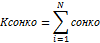 Ксонко – количество СО НКО в сфере, которым оказана поддержка органами местного самоуправления;N – число СО НКО на территории муниципального образования в сфере, получивших поддержку от органов местного самоуправления.Отчетность муниципальныхобразований Московской областиЕжеквартально6Доля СО НКО на территории муниципального образования, получивших статус исполнителя общественно полезных услугПроцентЗначение показателя рассчитывается по формуле: Дсонкорп = Ксонкорп /Ксонкоп*100%, где Дсонкорп — доля СО НКО, получивших статус исполнителя общественно полезных услуг, в общем количестве СО НКО на территории муниципального образования, получивших поддержку; Ксонкорп — количество СО НКО, получивших статус исполнителя общественно полезных услуг, получивших поддержку, и осуществляющих свою деятельность на территории муниципального образования;  Ксонкоп — количество СО НКО, осуществляющих свою деятельность на территории муниципального образования, которым оказана поддержка органами местного самоуправления в течение года реализации муниципальной программы.Отчетность муниципальных образований Московской областиЕжеквартально7Органами местного самоуправления оказана имущественная поддержка СО НКОЕдиницПри расчете значения показателя указывается общее количество СО НКО, которым из бюджета муниципального образования возмещены расходы на содержание и аренду имущества, а также передано в безвозмездное пользование и (или) предоставлено на льготных условиях имущество, находящееся в муниципальной собственности, в течение года реализации муниципальной программы.Отчетность муниципальных образований Московской областиЕжеквартально8Органами местного самоуправления предоставлены площади на льготных условиях или в безвозмездное пользование СО НКОКв. метровПри расчете значения показателя указывается общее количество предоставленной органами местного самоуправления площади на льготных условиях и (или) в безвозмездное пользование СО НКО в течение года реализации муниципальной программы.Отчетность муниципальных образований Московской областиЕжеквартально9Органами местного самоуправления оказана консультационная поддержка СО НКОЕдиницПри расчете значения показателя указывается общее количество СО НКО, которым оказана консультационная поддержка органами местного самоуправления в течение года реализации муниципальной программы.  При этом учитывается общее количество СО НКО:представители, которых приняли участие в конференциях, совещаниях, круглых столах, семинарах, тренингах, форумах, образовательных программах и других просветительских мероприятиях по вопросам деятельности СО НКО, организованных и проведенных органами местного самоуправления;с представителями, которых органами местного самоуправления проведена консультационная работа по вопросам взаимодействия с органами государственной власти, а также по вопросам подготовки и повышения уровня социальной компетентности работников и добровольцев СО НКО.Отчетность муниципальных образований Московской областиЕжеквартально10Граждане приняли участие в просветительских мероприятиях по вопросам деятельности СО НКОЧеловекПри расчете значения показателя учитывается общая численность граждан, участвовавших в конференциях, совещаниях, круглых столах, семинарах, тренингах, форумах, образовательных программах и других просветительских мероприятиях по вопросам деятельности СО НКО, организованных и проведенных органами местного самоуправления в течение года реализации муниципальной программы.Отчетность муниципальных образований Московской областиЕжеквартально11Органами местного самоуправления проведены просветительские мероприятия по вопросам деятельности СО НКОЕдиницПри расчете значения показателя учитывается общее количество конференций, совещаний, круглых столов, семинаров, тренингов, форумов, образовательных программ и других просветительских мероприятий по вопросам деятельности СО НКО, организованных и проведенных органами местного самоуправления в течение года реализации муниципальной программы.Отчетность муниципальных образований Московской областиЕжеквартально12Доля доступных для инвалидов и других маломобильных групп населения муниципальных объектов инфраструктуры в общем количестве муниципальных объектовПроцентПри расчете значения показателя учитывается объекты муниципальной инфраструктуры (в том числе сфер культуры, образования, спорта) Показатель рассчитывается по формуле: Ддо = Nипо/Nоко * 100%,  где:    Ддо – доля доступных для инвалидов и других маломобильных групп населения муниципальных объектов инфраструктуры в общем количестве муниципальных объектов;Nипо – количество доступных для инвалидов и других маломобильных групп населения муниципальных объектов инфраструктуры на территории муниципального образования;Nоко – общее количество муниципальных объектов на территории муниципального образования.Сведения, полученные по результатам проведенной паспортизации муниципальных приоритетных объектов и услуг в сферах жизнедеятельности инвалидов и других маломобильных граждан.N п/пНаименование планируемого результатаЕдиница измеренияМетодика расчета значений планируемых результатовИсточник данныхПериод представления отчетности1234561Численность получателей пенсии за выслугу лет лицам, замещающим муниципальные должности и должности муниципальной службы, в связи с выходом на пенсиюЧеловек При расчете значения результата указывается численность получателей пенсии за выслугу лет лицам, замещающим муниципальные должности и должности муниципальной службы, в связи с выходом на пенсиюОтчетность муниципальных образований Московской областиЕжегодно2Предоставлены меры социальной поддержки и социального обеспечения детям-сиротам и детям, оставшимся без попечения родителей, лицам из их числа, помещенных под надзор в муниципальные и частные организации в Московской областиЧеловекПри расчете значения результата указывается численность получателей мер социальной поддержки,  предоставляемых в соответствии с соглашением о предоставлении из бюджета Московской области субвенции бюджету муниципального образования Московской области на реализацию мер социальной поддержки и социального обеспечения детей-сирот и детей, оставшихся без попечения родителей, лиц из их числа, помещенных под надзор  в муниципальные  и частные организации  в Московской областиДанные АИС «Активное долголетие»Ежегодно3Численность граждан старшего возраста, ведущих активный образ жизниЧеловекПри расчете значения результата указывается численность граждан (мужчины старше 60 лет и женщины старше 55 лет), посещающих занятия в учреждениях спорта, культуры, социального обслуживания и иных учреждениях, участвующих в экскурсионных поездкахОтчетность муниципальных образований Московской областиЕжегодно4Количество человеко-дней проживания с питанием граждан, получивших временное размещение и питание на территории соответствующего муниципального образования Московской областиЧеловеко-деньПри расчете значения результата указывается количество человеко-дней, предоставляемых в соответствии с соглашением о предоставлении иного межбюджетного трансферта, имеющего целевое назначение, из бюджета Московской области бюджету муниципального образования Московской областиОтчетность муниципальных образований Московской области5Численность детей, охваченных отдыхом и оздоровлением возрасте от 7 до 15 летЧеловекПри расчете значения результата указывается численность детей, охваченных отдыхом и оздоровлением возрасте от 7 до 15 летОтчетность муниципальных образований Московской областиЕжегодно6Численность пострадавших в результате несчастных случаев, связанных с производством со смертельным исходом (по кругу организаций муниципальной собственности)При расчете значения результата указывается численность пострадавших в результате несчастных случаев, связанных с производством со смертельным исходом (по кругу организаций муниципальной собственности)Отчетность муниципальных образований Московской областиЕжегодно7Обеспечение выплаты комиссии по делам несовершеннолетних и защите их правЧеловекПри расчете значения результата указывается выплаты комиссии по делам несовершеннолетних и защите их правОтчетность муниципальных образований Московской областиЕжегодно8Количество СО НКО, которым предоставляется имущественная и консультационная поддержкаЕдиницПри расчете значения результата указывается количество СО НКО, которым предоставляется имущественная и консультационная поддержкаОтчетность муниципальных образований Московской областиЕжегодно9Количество СО НКО, которым предоставляется информационная поддержка, организация и проведение конференций, совещаний, круглых столов, семинаров, тренингов, форумов, образовательных программ и других просветительских мероприятий,ЕдиницПри расчете значения результата указывается количество СО НКО, которым предоставляется информационная поддержка, организация и проведение конференций, совещаний, круглых столов, семинаров, тренингов, форумов, образовательных программ и других просветительских мероприятийОтчетность муниципальных образований Московской областиЕжегодно10Количество объектов инфраструктуры для обеспечения доступа инвалидов и маломобильных групп населенияЕдиницПри расчете значения результата указывается количество объектов для обеспечения доступа инвалидов и маломобильных групп населенияОтчетность муниципальных образований Московской областиЕжегодно№п/пМероприятие подпрограммыСроки исполнения мероприятияИсточники финансированияВсего
(тыс. руб.)Объем финансирования по годам (тыс. руб.)Объем финансирования по годам (тыс. руб.)Объем финансирования по годам (тыс. руб.)Объем финансирования по годам (тыс. руб.)Объем финансирования по годам (тыс. руб.)Объем финансирования по годам (тыс. руб.)Объем финансирования по годам (тыс. руб.)Объем финансирования по годам (тыс. руб.)Объем финансирования по годам (тыс. руб.)Ответственный за выполнение мероприятия №п/пМероприятие подпрограммыСроки исполнения мероприятияИсточники финансированияВсего
(тыс. руб.)20232024 год2024 год2024 год2024 год2024 год2025 год2026 год2027 годОтветственный за выполнение мероприятия 123456777778910111Основное мероприятие 15. Предоставление государственных гарантий муниципальным служащим, поощрение за муниципальную службу2023-2027Итого:147 500,0029 500,0029 500,0029 500,0029 500,0029 500,0029 500,0029 500,0029 500,0029 500,00Х1Основное мероприятие 15. Предоставление государственных гарантий муниципальным служащим, поощрение за муниципальную службу2023-2027Средства бюджета Московской области0,000,000,000,000,000,000,000,000,000,00Х1Основное мероприятие 15. Предоставление государственных гарантий муниципальным служащим, поощрение за муниципальную службу2023-2027Средства бюджета Сергиево-Посадского городского округа147 500,0029 500,0029 500,0029 500,0029 500,0029 500,0029 500,0029 500,0029 500,0029 500,00Х1.1Мероприятие 15.03. Организация выплаты пенсии за выслугу лет лицам, замещающим муниципальные должности и должности муниципальной службы, в связи с выходом на пенсию2023-2027Итого:147 500,0029 500,0029 500,0029 500,0029 500,0029 500,0029 500,0029 500,0029 500,0029 500,00Отдел муниципальной службы и кадров1.1Мероприятие 15.03. Организация выплаты пенсии за выслугу лет лицам, замещающим муниципальные должности и должности муниципальной службы, в связи с выходом на пенсию2023-2027Средства бюджета Московской области0,000,000,000,000,000,000,000,000,000,00Отдел муниципальной службы и кадров1.1Мероприятие 15.03. Организация выплаты пенсии за выслугу лет лицам, замещающим муниципальные должности и должности муниципальной службы, в связи с выходом на пенсию2023-2027Средства бюджета Сергиево-Посадского городского округа147 500,0029 500,0029 500,0029 500,0029 500,0029 500,0029 500,0029 500,0029 500,0029 500,00Отдел муниципальной службы и кадров1.1Численность получателей пенсии за выслугу лет лицам, замещающим муниципальные должности и должности муниципальной службы, в связи с выходом на пенсию, чел.ХХВсего2023Итого 2024В том числе:В том числе:В том числе:В том числе:202520262027Х1.1Численность получателей пенсии за выслугу лет лицам, замещающим муниципальные должности и должности муниципальной службы, в связи с выходом на пенсию, чел.ХХВсего2023Итого 20241 кв.1 полуг.9 мес.12 мес.202520262027Х1.1Численность получателей пенсии за выслугу лет лицам, замещающим муниципальные должности и должности муниципальной службы, в связи с выходом на пенсию, чел.ХХ258258258258258258258258258258Х2.Основное мероприятие 17. Реализация комплекса мер, направленных на защиту прав детей-сирот и детей, оставшихся без попечения родителей, лиц из их числа и оказание им мер социальной поддержки2023-2027Итого:9 943,001 812,001 950,001 950,001 950,001 950,001 950,002 007,002 087,002 087,00Х2.Основное мероприятие 17. Реализация комплекса мер, направленных на защиту прав детей-сирот и детей, оставшихся без попечения родителей, лиц из их числа и оказание им мер социальной поддержки2023-2027Средства бюджета Московской области9 943,001 812,001 950,001 950,001 950,001 950,001 950,002 007,002 087,002 087,00Х2.Основное мероприятие 17. Реализация комплекса мер, направленных на защиту прав детей-сирот и детей, оставшихся без попечения родителей, лиц из их числа и оказание им мер социальной поддержки2023-2027Средства бюджета Сергиево-Посадского городского округа0,000,000,000,000,000,000,000,000,000,00Х2.1Мероприятие 17.06. Финансовое обеспечение реализации мер социальной поддержки и социального обеспечения детей-сирот и детей, оставшихся без попечения родителей, лиц из их числа, помещенных под надзор в муниципальные и частные организации в Московской области2023-2027Итого:9 943,001 812,001 950,001 950,001 950,001 950,001 950,002 007,002 087,002 087,00Управление образования2.1Мероприятие 17.06. Финансовое обеспечение реализации мер социальной поддержки и социального обеспечения детей-сирот и детей, оставшихся без попечения родителей, лиц из их числа, помещенных под надзор в муниципальные и частные организации в Московской области2023-2027Средства бюджета Московской области9 943,001 812,001 950,001 950,001 950,001 950,001 950,002 007,002 087,002 087,00Управление образования2.1Мероприятие 17.06. Финансовое обеспечение реализации мер социальной поддержки и социального обеспечения детей-сирот и детей, оставшихся без попечения родителей, лиц из их числа, помещенных под надзор в муниципальные и частные организации в Московской области2023-2027Средства бюджета Сергиево-Посадского городского округа0,000,000,000,000,000,000,000,000,000,00Управление образования2.1Предоставлены меры социальной поддержки и социального обеспечения детям-сиротам и детям, оставшимся без попечения родителей, лицам из их числа, помещенных под надзор в муниципальные и частные организации в Московской области, чел.ХХВсего2023Итого 2024 В том числе:В том числе:В том числе:В том числе:20252026 2027 Х2.1Предоставлены меры социальной поддержки и социального обеспечения детям-сиротам и детям, оставшимся без попечения родителей, лицам из их числа, помещенных под надзор в муниципальные и частные организации в Московской области, чел.ХХВсего2023Итого 2024 1 кв.1 полуг9 мес.12 мес.20252026 2027 Х2.1Предоставлены меры социальной поддержки и социального обеспечения детям-сиротам и детям, оставшимся без попечения родителей, лицам из их числа, помещенных под надзор в муниципальные и частные организации в Московской области, чел.ХХ45999999999Х3.Основное мероприятие 20. Обеспечение проведения мероприятий, направленных на увеличение продолжительности здоровой жизни2023-2027Итого:0,000,000,000,000,000,000,000,000,000,00Х3.Основное мероприятие 20. Обеспечение проведения мероприятий, направленных на увеличение продолжительности здоровой жизни2023-2027Средства бюджета Московской области0,000,000,000,000,000,000,000,000,000,00Х3.Основное мероприятие 20. Обеспечение проведения мероприятий, направленных на увеличение продолжительности здоровой жизни2023-2027Средства бюджета Сергиево-Посадского городского округа0,000,000,000,000,000,000,000,000,000,00Х3.1.Мероприятие 20.01. Финансирование расходов на осуществление деятельности муниципальных учреждений, оказывающих социальные услуги гражданам старшего возраста2023-2027Итого:0,000,000,000,000,000,000,000,000,000,00Управление развития отраслей социальной сферы3.1.Мероприятие 20.01. Финансирование расходов на осуществление деятельности муниципальных учреждений, оказывающих социальные услуги гражданам старшего возраста2023-2027Средства бюджета Московской области0,000,000,000,000,000,000,000,000,000,00Управление развития отраслей социальной сферы3.1.Мероприятие 20.01. Финансирование расходов на осуществление деятельности муниципальных учреждений, оказывающих социальные услуги гражданам старшего возраста2023-2027Средства бюджета Сергиево-Посадского городского округа0,000,000,000,000,000,000,000,000,000,00Управление развития отраслей социальной сферы3.1.Численность граждан старшего возраста, ведущих активный образ жизни, чел.ХХВсего2023Всего 2024В том числе:В том числе:В том числе:В том числе:202520262027Х3.1.Численность граждан старшего возраста, ведущих активный образ жизни, чел.ХХВсего2023Всего 20241 кв.1 полуг9 мес.12 мес.202520262027Х3.1.Численность граждан старшего возраста, ведущих активный образ жизни, чел.ХХ55 1909 85011 3359 94010 40510 87011 33511 33511 33511 335Х4.Основное мероприятие 22.  Оказание социальной поддержки гражданам Российской Федерации, иностранным гражданам и лицам без гражданства, постоянно проживающих на территориях Украины, Донецкой Народной Республики, Луганской Народной Республики, Запорожской области, Херсонской области, вынужденно покинувших жилые помещения и находившихся в пунктах временного размещения и питания2023-2027Итого:75 875,9675 875,960,000,000,000,000,000,000,000,00Х 4.Основное мероприятие 22.  Оказание социальной поддержки гражданам Российской Федерации, иностранным гражданам и лицам без гражданства, постоянно проживающих на территориях Украины, Донецкой Народной Республики, Луганской Народной Республики, Запорожской области, Херсонской области, вынужденно покинувших жилые помещения и находившихся в пунктах временного размещения и питания2023-2027Средства федерального бюджета75 875,9675 875,960,000,000,000,000,000,000,000,00Х 4.1.Мероприятие 22.01.Возмещение расходов, понесенных бюджетами субъектов Российской Федерации, местными бюджетами на размещение и питание граждан Российской Федерации, иностранных граждан и лиц без гражданства, постоянно проживающих на территориях Украины, Донецкой Народной Республики, Луганской Народной Республики, Запорожской области, Херсонской области, вынужденно покинувших жилые помещения и находившихся в пунктах временного размещения и питания, за счет средств резервного фонда Правительства Российской Федерации2023-2027Итого:75 875,9675 875,960,000,000,000,000,000,000,000,00Управление образования4.1.Мероприятие 22.01.Возмещение расходов, понесенных бюджетами субъектов Российской Федерации, местными бюджетами на размещение и питание граждан Российской Федерации, иностранных граждан и лиц без гражданства, постоянно проживающих на территориях Украины, Донецкой Народной Республики, Луганской Народной Республики, Запорожской области, Херсонской области, вынужденно покинувших жилые помещения и находившихся в пунктах временного размещения и питания, за счет средств резервного фонда Правительства Российской Федерации2023-2027Средства федерального бюджета75 875,9675 875,960,000,000,000,000,000,000,000,00Управление образования4.1.Количество человеко-дней проживания с питанием граждан, получивших временное размещение и питание на территории соответствующего муниципального образования Московской области, чел.-день. ХХВсего2023Итого 2024В том числе:В том числе:В том числе:В том числе:202520262027Х4.1.Количество человеко-дней проживания с питанием граждан, получивших временное размещение и питание на территории соответствующего муниципального образования Московской области, чел.-день. ХХВсего2023Итого 20241 кв.1 полуг9 мес.12 мес.202520262027Х4.1.Количество человеко-дней проживания с питанием граждан, получивших временное размещение и питание на территории соответствующего муниципального образования Московской области, чел.-день. ХХ102 734102 734--------ХИтого по подпрограмме. Итого по подпрограмме. Итого:233 318,96107 187,9631 450,0031 450,0031 450,0031 450,0031 450,0031 507,0031 587,0031 587,00ХИтого по подпрограмме. Итого по подпрограмме. Средства федерального бюджета75 875,9675 875,960,000,000,000,000,000,000,000,00ХИтого по подпрограмме. Итого по подпрограмме. Средства бюджета Московской области9 943,001 812,001 950,001 950,001 950,001 950,001 950,002 007,002 087,002 087,00ХИтого по подпрограмме. Итого по подпрограмме. Средства бюджета Сергиево-Посадского городского округа147 500,0029 500,0029 500,0029 500,0029 500,0029 500,0029 500,0029 500,0029 500,0029 500,00Х№п/пМероприятие подпрограммыСроки исполнения мероприятияИсточники финансированияИсточники финансированияВсего
(тыс. руб.)Объем финансирования по годам (тыс. руб.)Объем финансирования по годам (тыс. руб.)Объем финансирования по годам (тыс. руб.)Объем финансирования по годам (тыс. руб.)Объем финансирования по годам (тыс. руб.)Объем финансирования по годам (тыс. руб.)Объем финансирования по годам (тыс. руб.)Объем финансирования по годам (тыс. руб.)Объем финансирования по годам (тыс. руб.)Объем финансирования по годам (тыс. руб.)Объем финансирования по годам (тыс. руб.)Объем финансирования по годам (тыс. руб.)Объем финансирования по годам (тыс. руб.)Объем финансирования по годам (тыс. руб.)Ответственный за выполнение мероприятия Ответственный за выполнение мероприятия №п/пМероприятие подпрограммыСроки исполнения мероприятияИсточники финансированияИсточники финансированияВсего
(тыс. руб.)20232024202420242024202420242025202520262026202720271234456777777889910101111111Основное мероприятие 03. Мероприятия по организации отдыха детей в каникулярное время2023-2027Итого:Итого:201 870,0040 932,0039 508,0039 508,0039 508,0039 508,0039 508,0039 508,0040 281,0040 281,0040 381,0040 381,0040 381,0040 381,00ХХХ1Основное мероприятие 03. Мероприятия по организации отдыха детей в каникулярное время2023-2027Средства бюджета Московской областиСредства бюджета Московской области59 613,009 758,0011 834,0011 834,0011 834,0011 834,0011 834,0011 834,0012 607,0012 607,0012 707,0012 707,0012 707,0012 707,00ХХХ1Основное мероприятие 03. Мероприятия по организации отдыха детей в каникулярное время2023-2027Средства бюджета Сергиево-Посадского городского округаСредства бюджета Сергиево-Посадского городского округа141 870,0031 174,0027 674,0027 674,0027 674,0027 674,0027 674,0027 674,0027 674,0027 674,0027 674,0027 674,0027 674,0027 674,00ХХХ1.1Мероприятие 03.01. Мероприятия по организации отдыха детей в каникулярное время2023-2027Итого:Итого:152 983,0028 432,0030 508,0030 508,0030 508,0030 508,0030 508,0030 508,0031 281,0031 281,0031 381,0031 381,0031 381,0031 381,00Управление образования Управление образования Управление образования 1.1Мероприятие 03.01. Мероприятия по организации отдыха детей в каникулярное время2023-2027Средства бюджета Московской областиСредства бюджета Московской области59 613,009 758,0011 834,0011 834,0011 834,0011 834,0011 834,0011 834,0012 607,0012 607,0012 707,0012 707,0012 707,0012 707,00Управление образования Управление образования Управление образования 1.1Мероприятие 03.01. Мероприятия по организации отдыха детей в каникулярное время2023-2027Средства бюджета Сергиево-Посадского городского округаСредства бюджета Сергиево-Посадского городского округа93 370,0018 674,0018 674,0018 674,0018 674,0018 674,0018 674,0018 674,0018 674,0018 674,0018 674,0018 674,0018 674,0018 674,00Управление образования Управление образования Управление образования 1.1Численность детей, охваченных отдыхом и оздоровлением возрасте от 7 до 15 лет, чел.ХХХВсего2023Итого 2024В том числе:В том числе:В том числе:В том числе:202520252026202620272027ХХХ1.1Численность детей, охваченных отдыхом и оздоровлением возрасте от 7 до 15 лет, чел.ХХХВсего2023Итого 20241 кв.1 полуг.9 мес.12 мес.1.1Численность детей, охваченных отдыхом и оздоровлением возрасте от 7 до 15 лет, чел.ХХХ71 84315 34313 960-4 43013 29013 96014 07014 07014 18014 18014 29014 2901.3Мероприятие 03.03. Осуществление в пределах своих полномочий мероприятий по обеспечению организации отдыха детей в каникулярное время, включая мероприятия по обеспечению безопасности их жизни и здоровья2023-2027Итого:Итого:48 500,0012 500,009 000,009 000,009 000,009 000,009 000,009 000,009 000,009 000,009 000,009 000,009 000,009 000,00Управление образованияУправление образованияУправление образования1.3Мероприятие 03.03. Осуществление в пределах своих полномочий мероприятий по обеспечению организации отдыха детей в каникулярное время, включая мероприятия по обеспечению безопасности их жизни и здоровья2023-2027Средства бюджета Московской областиСредства бюджета Московской области0,000,000,000,000,000,000,000,000,000,000,000,000,000,00Управление образованияУправление образованияУправление образования1.3Мероприятие 03.03. Осуществление в пределах своих полномочий мероприятий по обеспечению организации отдыха детей в каникулярное время, включая мероприятия по обеспечению безопасности их жизни и здоровья2023-2027Средства бюджета Сергиево-Посадского городского округаСредства бюджета Сергиево-Посадского городского округа48 500,0012 500,009 000,009 000,009 000,009 000,009 000,009 000,009 000,009 000,009 000,009 000,009 000,009 000,00Управление образованияУправление образованияУправление образования1.3Численность детей, охваченных отдыхом и оздоровлением возрасте от 7 до 15 лет, чел ХХХВсего2023Итого 2024В том числе:В том числе:В том числе:В том числе:202520252026202620272027ХХХ1.3Численность детей, охваченных отдыхом и оздоровлением возрасте от 7 до 15 лет, чел ХХХВсего2023Итого 20241кв.1 полуг.9 мес.12 мес.1.3Численность детей, охваченных отдыхом и оздоровлением возрасте от 7 до 15 лет, чел ХХХ1 180340210-36200210210210210210210210Итого по подпрограмме Итого по подпрограмме Итого по подпрограмме Итого:201 483,0040 932,0039 508,0039 508,0039 508,0039 508,0039 508,0040 281,0040 281,0040 381,0040 381,0040 381,0040 381,00ХХХИтого по подпрограмме Итого по подпрограмме Итого по подпрограмме Средства бюджета Московской области59 613,009 758,0011 834,0011 834,0011 834,0011 834,0011 834,0012 607,0012 607,0012 707,0012 707,0012 707,0012 707,00ХХХИтого по подпрограмме Итого по подпрограмме Итого по подпрограмме Средства бюджета Сергиево-Посадского городского округа141 870,0031 174,0027 674,0027 674,0027 674,0027 674,0027 674,0027 674,0027 674,0027 674,0027 674,0027 674,0027 674,00ХХХ№п/пМероприятие подпрограммыСроки исполнения мероприятияИсточники финансированияВсего
(тыс. руб.)Объем финансирования по годам (тыс. руб.)Объем финансирования по годам (тыс. руб.)Объем финансирования по годам (тыс. руб.)Объем финансирования по годам (тыс. руб.)Объем финансирования по годам (тыс. руб.)Объем финансирования по годам (тыс. руб.)Объем финансирования по годам (тыс. руб.)Объем финансирования по годам (тыс. руб.)Объем финансирования по годам (тыс. руб.)Ответственный за выполнение мероприятия №п/пМероприятие подпрограммыСроки исполнения мероприятияИсточники финансированияВсего
(тыс. руб.)20232024 год2024 год2024 год2024 год2024 год2025 год2026 год2027 годОтветственный за выполнение мероприятия 123456777778910111Основное мероприятие 03. Профилактика производственного травматизма2023-2027Итого:0,000,000,000,000,000,000,000,000,000,00Х1Основное мероприятие 03. Профилактика производственного травматизма2023-2027Средства бюджета Московской области0,000,000,000,000,000,000,000,000,000,00Х1Основное мероприятие 03. Профилактика производственного травматизма2023-2027Средства бюджета Сергиево-Посадского городского округа0,000,000,000,000,000,000,000,000,000,00Х1.1Мероприятие 03.02.Координация проведения обучения по охране труда работников, в том числе организация обучения по охране труда руководителей специалистов организаций муниципальной собственности2023-2027Итого:0,000,000,000,000,000,000,000,000,000,00Отдел муниципальной службы и кадров1.1Мероприятие 03.02.Координация проведения обучения по охране труда работников, в том числе организация обучения по охране труда руководителей специалистов организаций муниципальной собственности2023-2027Средства бюджета Московской области0,000,000,000,000,000,000,000,000,000,00Отдел муниципальной службы и кадров1.1Мероприятие 03.02.Координация проведения обучения по охране труда работников, в том числе организация обучения по охране труда руководителей специалистов организаций муниципальной собственности2023-2027Средства бюджета Сергиево-Посадского городского округа0,000,000,000,000,000,000,000,000,000,00Отдел муниципальной службы и кадров1.1Численность пострадавших в результате несчастных случаев, связанных с производством со смертельным исходом (по кругу организаций муниципальной собственности), челХХВсего2023Итого 2024 В том числе:В том числе:В том числе:В том числе:2025 2026 2027 1.1Численность пострадавших в результате несчастных случаев, связанных с производством со смертельным исходом (по кругу организаций муниципальной собственности), челХХВсего2023Итого 2024 1 кв.1 полуг.9 мес.12 мес.2025 2026 2027 1.1Численность пострадавших в результате несчастных случаев, связанных с производством со смертельным исходом (по кругу организаций муниципальной собственности), челХХ0000000000Итого по подпрограмме. Итого по подпрограмме. Итого:0,000,000,000,000,000,000,000,000,000,00ХИтого по подпрограмме. Итого по подпрограмме. Средства бюджета Московской области0,000,000,000,000,000,000,000,000,000,00ХИтого по подпрограмме. Итого по подпрограмме. Средства бюджета Сергиево-Посадского городского округа0,000,000,000,000,000,000,000,000,000,00Х№п/пМероприятие подпрограммыСроки исполнения мероприятияИсточники финансированияИсточники финансированияВсего
(тыс. руб.)Всего
(тыс. руб.)Объем финансирования по годам (тыс. руб.)Объем финансирования по годам (тыс. руб.)Объем финансирования по годам (тыс. руб.)Объем финансирования по годам (тыс. руб.)Объем финансирования по годам (тыс. руб.)Объем финансирования по годам (тыс. руб.)Объем финансирования по годам (тыс. руб.)Объем финансирования по годам (тыс. руб.)Объем финансирования по годам (тыс. руб.)Объем финансирования по годам (тыс. руб.)Объем финансирования по годам (тыс. руб.)Объем финансирования по годам (тыс. руб.)Объем финансирования по годам (тыс. руб.)Объем финансирования по годам (тыс. руб.)Объем финансирования по годам (тыс. руб.)Объем финансирования по годам (тыс. руб.)Ответственный за выполнение мероприятия №п/пМероприятие подпрограммыСроки исполнения мероприятияИсточники финансированияИсточники финансированияВсего
(тыс. руб.)Всего
(тыс. руб.)202320232024 год2024 год2024 год2024 год2024 год2024 год2024 год2025 год2025 год2026 год2026 год2027 год2027 год12344556677777778899101011111Основное мероприятие 03. Иные мероприятия, реализуемые в целях создания условий для реализации полномочий органов государственной власти Московской области и государственных органов Московской области2023-2027Итого:Итого:51 919,0051 919,009 279,009 279,0010 573,0010 573,0010 573,0010 573,0010 573,0010 573,0010 573,0010 649,0010 649,0010 709,0010 709,0010 709,0010 709,00ХХ1Основное мероприятие 03. Иные мероприятия, реализуемые в целях создания условий для реализации полномочий органов государственной власти Московской области и государственных органов Московской области2023-2027Средства бюджета Московской областиСредства бюджета Московской области51 919,0051 919,009 279,009 279,0010 573,0010 573,0010 573,0010 573,0010 573,0010 573,0010 573,0010 649,0010 649,0010 709,0010 709,0010 709,0010 709,00ХХ1Основное мероприятие 03. Иные мероприятия, реализуемые в целях создания условий для реализации полномочий органов государственной власти Московской области и государственных органов Московской области2023-2027Средства бюджета Сергиево-Посадского городского округаСредства бюджета Сергиево-Посадского городского округа0,000,000,000,000,000,000,000,000,000,000,000,000,000,000,000,000,00ХХ1.1Мероприятие 03.02.Обеспечение переданного государственного полномочия Московской области по созданию комиссий по делам несовершеннолетних и защите их прав городских округов Московской области2023-2027Итого:Итого:51 919,0051 919,009 279,009 279,0010 573,0010 573,0010 573,0010 573,0010 573,0010 573,0010 573,0010 649,0010 649,0010 709,0010 709,0010 709,0010 709,00Отдел по делам несовершеннолетних и защите их правОтдел по делам несовершеннолетних и защите их прав1.1Мероприятие 03.02.Обеспечение переданного государственного полномочия Московской области по созданию комиссий по делам несовершеннолетних и защите их прав городских округов Московской области2023-2027Средства бюджета Московской областиСредства бюджета Московской области51 919,0051 919,009 279,009 279,0010 573,0010 573,0010 573,0010 573,0010 573,0010 573,0010 573,0010 649,0010 649,0010 709,0010 709,0010 709,0010 709,00Отдел по делам несовершеннолетних и защите их правОтдел по делам несовершеннолетних и защите их прав1.1Мероприятие 03.02.Обеспечение переданного государственного полномочия Московской области по созданию комиссий по делам несовершеннолетних и защите их прав городских округов Московской области2023-2027Средства бюджета Сергиево-Посадского городского округаСредства бюджета Сергиево-Посадского городского округа0,000,000,000,000,000,000,000,000,000,000,000,000,000,000,000,000,00Отдел по делам несовершеннолетних и защите их правОтдел по делам несовершеннолетних и защите их прав1.1Обеспечение выплаты комиссии по делам несовершеннолетних и защите их правХХХВсегоВсего20232023Итого 2024 Итого 2024 В том числе:В том числе:В том числе:В том числе:В том числе:2025 2025 2026 2026 2027 2027 1.1Обеспечение выплаты комиссии по делам несовершеннолетних и защите их правХХХВсегоВсего20232023Итого 2024 Итого 2024 1 кв.1 поуг.9 мес.12 мес.1.1Обеспечение выплаты комиссии по делам несовершеннолетних и защите их правХХХ51 919,0051 919,009 279,009 279,0010 573,0010 573,002 643,255 286,507 929,7510 573,0010 649,0010 649,0010 709,0010 709,0010 709,0010 709,00Итого по подпрограмме. Итого по подпрограмме. Итого по подпрограмме. Итого:Итого:51 919,0051 919,009 279,009 279,0010 573,0010 573,0010 573,0010 573,0010 573,0010 573,0010 649,0010 649,0010 709,0010 709,0010 709,0010 709,00ХХИтого по подпрограмме. Итого по подпрограмме. Итого по подпрограмме. Средства бюджета Московской областиСредства бюджета Московской области51 919,0051 919,009 279,009 279,0010 573,0010 573,0010 573,0010 573,0010 573,0010 573,0010 649,0010 649,0010 709,0010 709,0010 709,0010 709,00ХХИтого по подпрограмме. Итого по подпрограмме. Итого по подпрограмме. Средства бюджета Сергиево-Посадского городского округаСредства бюджета Сергиево-Посадского городского округа0,000,000,000,000,000,000,000,000,000,000,000,000,000,000,000,00ХХ№п/пМероприятие подпрограммыСроки исполнения мероприятияИсточники финансированияВсего
(тыс. руб.)Объем финансирования по годам (тыс. руб.)Объем финансирования по годам (тыс. руб.)Объем финансирования по годам (тыс. руб.)Объем финансирования по годам (тыс. руб.)Объем финансирования по годам (тыс. руб.)Объем финансирования по годам (тыс. руб.)Объем финансирования по годам (тыс. руб.)Объем финансирования по годам (тыс. руб.)Объем финансирования по годам (тыс. руб.)Ответственный за выполнение мероприятия №п/пМероприятие подпрограммыСроки исполнения мероприятияИсточники финансированияВсего
(тыс. руб.)20232024 год2024 год2024 год2024 год2024 год2025 год2026 год2027 годОтветственный за выполнение мероприятия 123456777778910111Основное мероприятие 02. Осуществление имущественной, информационной и консультационной поддержки СО НКО2023-2027Итого:0,000,000,000,000,000,000,000,000,000,00Х1Основное мероприятие 02. Осуществление имущественной, информационной и консультационной поддержки СО НКО2023-2027Средства бюджета Московской области0,000,000,000,000,000,000,000,000,000,00Х1Основное мероприятие 02. Осуществление имущественной, информационной и консультационной поддержки СО НКО2023-2027Средства бюджета Сергиево-Посадского городского округа 0,000,000,000,000,000,000,000,000,000,00Х1.1Мероприятие 02.01. Предоставление имущественной и консультационной поддержки СО НКО2023-2027Итого:0,000,000,000,000,000,000,000,000,000,00Отдел муниципальной службы и кадров1.1Мероприятие 02.01. Предоставление имущественной и консультационной поддержки СО НКО2023-2027Средства бюджета Московской области0,000,000,000,000,000,000,000,000,000,00Отдел муниципальной службы и кадров1.1Мероприятие 02.01. Предоставление имущественной и консультационной поддержки СО НКО2023-2027Средства бюджета Сергиево-Посадского городского округа0,000,000,000,000,000,000,000,000,000,00Отдел муниципальной службы и кадров1.1Количество СО НКО, которым предоставляется имущественная и консультационная поддержка, едХХВсего2023Итого 2024В том числе:В том числе:В том числе:В том числе:202520262027Х1.1Количество СО НКО, которым предоставляется имущественная и консультационная поддержка, едХХВсего2023Итого 20241 кв.1 полуг.9 мес.12 мес.202520262027Х1.1Количество СО НКО, которым предоставляется имущественная и консультационная поддержка, едХХ222222---22222222Х2.Мероприятие 02.02.Предоставление информационной поддержки, организация и проведение конференций, совещаний, круглых столов, семинаров, тренингов, форумов, образовательных программ и других просветительских мероприятий по вопросам деятельности СО НКО2023-2027Итого:0,0000,000,000,000,000,000,000,000,002.Мероприятие 02.02.Предоставление информационной поддержки, организация и проведение конференций, совещаний, круглых столов, семинаров, тренингов, форумов, образовательных программ и других просветительских мероприятий по вопросам деятельности СО НКО2023-2027Средства бюджета Московской области0,000,000,000,000,000,000,000,000,000,002.Мероприятие 02.02.Предоставление информационной поддержки, организация и проведение конференций, совещаний, круглых столов, семинаров, тренингов, форумов, образовательных программ и других просветительских мероприятий по вопросам деятельности СО НКО2023-2027Средства бюджета Сергиево-Посадского городского округа0,000,000,000,000,000,000,000,000,000,002.Количество СО НКО, которым предоставляется информационная поддержка, организация и проведение конференций, совещаний, круглых столов, семинаров, тренингов, форумов, образовательных программ и других просветительских мероприятий, ед.ХХВсего2023Итого 2024В том числе:В том числе:В том числе:В том числе:202520262027Х2.Количество СО НКО, которым предоставляется информационная поддержка, организация и проведение конференций, совещаний, круглых столов, семинаров, тренингов, форумов, образовательных программ и других просветительских мероприятий, ед.ХХВсего2023Итого 20241кв.1 полуг9 мес.12 мес.202520262027Х2.Количество СО НКО, которым предоставляется информационная поддержка, организация и проведение конференций, совещаний, круглых столов, семинаров, тренингов, форумов, образовательных программ и других просветительских мероприятий, ед.ХХ444---4444ХИтого по подпрограмме. Итого по подпрограмме. Итого:0,000,000,000,000,000,000,000,000,000,00ХИтого по подпрограмме. Итого по подпрограмме. Средства федерального бюджета0,000,000,000,000,000,000,000,000,000,00ХИтого по подпрограмме. Итого по подпрограмме. Средства бюджета Московской области0,000,000,000,000,000,000,000,000,000,00ХИтого по подпрограмме. Итого по подпрограмме. Средства бюджета Сергиево-Посадского городского округа0,000,000,000,000,000,000,000,000,000,00Х№п/пМероприятие подпрограммыСроки исполнения мероприятияИсточники финансированияВсего
(тыс. руб.)Объем финансирования по годам (тыс. руб.)Объем финансирования по годам (тыс. руб.)Объем финансирования по годам (тыс. руб.)Объем финансирования по годам (тыс. руб.)Объем финансирования по годам (тыс. руб.)Объем финансирования по годам (тыс. руб.)Объем финансирования по годам (тыс. руб.)Объем финансирования по годам (тыс. руб.)Объем финансирования по годам (тыс. руб.)Ответственный за выполнение мероприятия №п/пМероприятие подпрограммыСроки исполнения мероприятияИсточники финансированияВсего
(тыс. руб.)20232024 год2024 год2024 год2024 год2024 год2025 год2026 год2027 годОтветственный за выполнение мероприятия 123456777778910111Основное мероприятие 01.Обеспечение доступности для инвалидов и маломобильных групп населения объектов инфраструктуры (за исключением сфер культуры, образования, спорта)2023-2027Итого:10 528,402 200,002 082,102 082,102 082,102 082,102 082,102 082,102 082,102 082,10Х1Основное мероприятие 01.Обеспечение доступности для инвалидов и маломобильных групп населения объектов инфраструктуры (за исключением сфер культуры, образования, спорта)2023-2027Средства бюджета Московской области0,000,000,000,000,000,000,000,000,000,00Х1Основное мероприятие 01.Обеспечение доступности для инвалидов и маломобильных групп населения объектов инфраструктуры (за исключением сфер культуры, образования, спорта)2023-2027Средства бюджета Сергиево-Посадского городского округа10 528,402 200,002 082,102 082,102 082,102 082,102 082,102 082,102 082,102 082,10Х1.1Мероприятие 01.01.Проведение мероприятий по обеспечению доступности для инвалидов и маломобильных групп населения объектов инфраструктуры (за исключением сфер культуры, образования, спорта)2023-2027Итого:10 528,402 200,002 082,102 082,102 082,102 082,102 082,102 082,102 082,102 082,10Управление развития отраслей социальной сферы1.1Мероприятие 01.01.Проведение мероприятий по обеспечению доступности для инвалидов и маломобильных групп населения объектов инфраструктуры (за исключением сфер культуры, образования, спорта)2023-2027Средства бюджета Московской области0,000,000,000,000,000,000,000,000,000,00Управление развития отраслей социальной сферы1.1Мероприятие 01.01.Проведение мероприятий по обеспечению доступности для инвалидов и маломобильных групп населения объектов инфраструктуры (за исключением сфер культуры, образования, спорта)2023-2027Средства бюджета Сергиево-Посадского городского округа10 528,402 200,002 082,102 082,102 082,102 082,102 082,102 082,102 082,102 082,10Управление развития отраслей социальной сферы1.1Количество объектов инфраструктуры для обеспечения доступа инвалидов и маломобильных групп населенияХХВсего2023Итого 2024В том числе:В том числе:В том числе:В том числе:2025202620271.1Количество объектов инфраструктуры для обеспечения доступа инвалидов и маломобильных групп населенияХХВсего2023Итого 20241кв.1 полуг.9 мес.12 мес.2025202620271.1Количество объектов инфраструктуры для обеспечения доступа инвалидов и маломобильных групп населенияХХ101010--1010101010Итого по подпрограмме. Итого по подпрограмме. Итого:10 528,402 200,002 082,102 082,102 082,102 082,102 082,102 082,102 082,102 082,10ХИтого по подпрограмме. Итого по подпрограмме. Средства бюджета Московской области0,000,000,000,000,000,000,000,000,000,00ХИтого по подпрограмме. Итого по подпрограмме. Средства бюджета Сергиево-Посадского городского округа10 528,402 200,002 082,102 082,102 082,102 082,102 082,102 082,102 082,102 082,10Х